Зарегистрировано в Минюсте России 11 июня 2014 г. N 32668МИНИСТЕРСТВО ОБРАЗОВАНИЯ И НАУКИ РОССИЙСКОЙ ФЕДЕРАЦИИПРИКАЗот 7 мая 2014 г. N 460ОБ УТВЕРЖДЕНИИФЕДЕРАЛЬНОГО ГОСУДАРСТВЕННОГО ОБРАЗОВАТЕЛЬНОГО СТАНДАРТАСРЕДНЕГО ПРОФЕССИОНАЛЬНОГО ОБРАЗОВАНИЯ ПО СПЕЦИАЛЬНОСТИ35.02.11 ПРОМЫШЛЕННОЕ РЫБОЛОВСТВОВ соответствии с подпунктом 5.2.41 Положения о Министерстве образования и науки Российской Федерации, утвержденного постановлением Правительства Российской Федерации от 3 июня 2013 г. N 466 (Собрание законодательства Российской Федерации, 2013, N 23, ст. 2923; N 33, ст. 4386; N 37, ст. 4702; 2014, N 2, ст. 126; N 6, ст. 582), пунктом 17 Правил разработки, утверждения федеральных государственных образовательных стандартов и внесения в них изменений, утвержденных постановлением Правительства Российской Федерации от 5 августа 2013 г. N 661 (Собрание законодательства Российской Федерации, 2013, N 33, ст. 4377), приказываю:1. Утвердить прилагаемый федеральный государственный образовательный стандарт среднего профессионального образования по специальности 35.02.11 Промышленное рыболовство.2. Признать утратившим силу приказ Министерства образования и науки Российской Федерации от 14 октября 2009 г. N 403 "Об утверждении и введении в действие федерального государственного образовательного стандарта среднего профессионального образования по специальности 111501 Промышленное рыболовство" (зарегистрирован Министерством юстиции Российской Федерации 8 декабря 2009 г., регистрационный N 15443).3. Настоящий приказ вступает в силу с 1 сентября 2014 года.МинистрД.В.ЛИВАНОВПриложениеУтвержденприказом Министерства образованияи науки Российской Федерацииот 7 мая 2014 г. N 460ФЕДЕРАЛЬНЫЙ ГОСУДАРСТВЕННЫЙ ОБРАЗОВАТЕЛЬНЫЙ СТАНДАРТСРЕДНЕГО ПРОФЕССИОНАЛЬНОГО ОБРАЗОВАНИЯ ПО СПЕЦИАЛЬНОСТИ35.02.11 ПРОМЫШЛЕННОЕ РЫБОЛОВСТВОI. ОБЛАСТЬ ПРИМЕНЕНИЯ1.1. Настоящий федеральный государственный образовательный стандарт среднего профессионального образования представляет собой совокупность обязательных требований к среднему профессиональному образованию по специальности 35.02.11 Промышленное рыболовство для профессиональной образовательной организации и образовательной организации высшего образования, которые имеют право на реализацию имеющих государственную аккредитацию программ подготовки специалистов среднего звена по данной специальности, на территории Российской Федерации (далее - образовательная организация).1.2. Право на реализацию программы подготовки специалистов среднего звена по специальности 35.02.11 Промышленное рыболовство имеет образовательная организация при наличии соответствующей лицензии на осуществление образовательной деятельности.Возможна сетевая форма реализации программы подготовки специалистов среднего звена с использованием ресурсов нескольких образовательных организаций. В реализации программы подготовки специалистов среднего звена с использованием сетевой формы наряду с образовательными организациями также могут участвовать медицинские организации, организации культуры, физкультурно-спортивные и иные организации, обладающие ресурсами, необходимыми для осуществления обучения, проведения учебной и производственной практики и осуществления иных видов учебной деятельности, предусмотренных программой подготовки специалистов среднего звена.При реализации программы подготовки специалистов среднего звена образовательная организация вправе применять электронное обучение и дистанционные образовательные технологии. При обучении лиц с ограниченными возможностями здоровья электронное обучение и дистанционные образовательные технологии должны предусматривать возможность приема-передачи информации в доступных для них формах.1.3. Образовательная деятельность при освоении образовательной программы или отдельных ее компонентов организуется в форме практической подготовки.(п. 1.3 введен Приказом Минпросвещения России от 13.07.2021 N 450)1.4. Воспитание обучающихся при освоении ими образовательной программы осуществляется на основе включаемых в образовательную программу рабочей программы воспитания и календарного плана воспитательной работы, разрабатываемых и утверждаемых с учетом включенных в примерную основную образовательную программу примерной рабочей программы воспитания и примерного календарного плана воспитательной работы.(п. 1.4 введен Приказом Минпросвещения России от 13.07.2021 N 450)II. ИСПОЛЬЗУЕМЫЕ СОКРАЩЕНИЯВ настоящем стандарте используются следующие сокращения:СПО - среднее профессиональное образование;ФГОС СПО - федеральный государственный образовательный стандарт среднего профессионального образования;ППССЗ - программа подготовки специалистов среднего звена;ОК - общая компетенция;ПК - профессиональная компетенция;ПМ - профессиональный модуль;МДК - междисциплинарный курс.III. ХАРАКТЕРИСТИКА ПОДГОТОВКИ ПО СПЕЦИАЛЬНОСТИ3.1. Получение СПО по ППССЗ допускается только в образовательной организации.3.2. Сроки получения СПО по специальности 35.02.11 Промышленное рыболовство базовой подготовки в очной форме обучения и присваиваемая квалификация приводятся в Таблице 1.Таблица 1--------------------------------<1> Независимо от применяемых образовательных технологий.<2> Образовательные организации, осуществляющие подготовку специалистов среднего звена на базе основного общего образования, реализуют федеральный государственный образовательный стандарт среднего общего образования в пределах ППССЗ, в том числе с учетом получаемой специальности СПО.3.3. Сроки получения СПО по ППССЗ углубленной подготовки превышают на один год срок получения СПО по ППССЗ базовой подготовки.Сроки получения СПО по ППССЗ углубленной подготовки в очной форме обучения и присваиваемая квалификация приводятся в Таблице 2.Таблица 2--------------------------------<1> Независимо от применяемых образовательных технологий.<2> Образовательные организации, осуществляющие подготовку специалистов среднего звена на базе основного общего образования, реализуют федеральный государственный образовательный стандарт среднего общего образования в пределах ППССЗ, в том числе с учетом получаемой специальности СПО.Сроки получения СПО по ППССЗ базовой и углубленной подготовки независимо от применяемых образовательных технологий увеличиваются:а) для обучающихся по очно-заочной и заочной формам обучения:(в ред. Приказа Минобрнауки России от 09.04.2015 N 390)на базе среднего общего образования - не более чем на 1 год;на базе основного общего образования - не более чем на 1,5 года;б) для инвалидов и лиц с ограниченными возможностями здоровья - не более чем на 10 месяцев.IV. ХАРАКТЕРИСТИКА ПРОФЕССИОНАЛЬНОЙДЕЯТЕЛЬНОСТИ ВЫПУСКНИКОВ4.1. Область профессиональной деятельности выпускников: организация и выполнение работ по промышленному лову гидробионтов, в том числе изготовление, эксплуатация и ремонт орудий промышленного рыболовства.4.2. Объектами профессиональной деятельности выпускников являются:гидробионты, отнесенные к объектам промышленного лова;промысловые суда;орудия и технические средства промышленного лова гидробионтов, в том числе промысловые машины, механизмы, устройства и приборы контроля орудий лова;орудия и технические средства аквакультуры и марикультуры;технологии промышленного лова гидробионтов;процессы организации и управления работами по промышленному лову гидробионтов;первичные трудовые коллективы.4.3. Техник готовится к следующим видам деятельности:4.3.1. Изготовление и ремонт орудий промышленного рыболовства.4.3.2. Эксплуатация орудий промышленного рыболовства, промысловых машин, механизмов, устройств и приборов контроля орудий лова.4.3.3. Управление работами в области промышленного рыболовства.4.3.4. Выполнение работ по одной или нескольким профессиям рабочих, должностям служащих (приложение к ФГОС СПО).4.4. Старший техник готовится к следующим видам деятельности:4.4.1. Изготовление и ремонт орудий промышленного рыболовства.4.4.2. Эксплуатация орудий промышленного рыболовства, промысловых машин, механизмов, устройств и приборов контроля орудий лова.4.4.3. Эксплуатация технических средств аквакультуры и марикультуры.4.4.4. Управление работами и деятельностью по оказанию услуг в области промышленного рыболовства, аквакультуры и марикультуры.4.4.5. Выполнение работ по одной или нескольким профессиям рабочих, должностям служащих (приложение к ФГОС СПО).V. ТРЕБОВАНИЯ К РЕЗУЛЬТАТАМ ОСВОЕНИЯ ПРОГРАММЫ ПОДГОТОВКИСПЕЦИАЛИСТОВ СРЕДНЕГО ЗВЕНА5.1. Техник должен обладать общими компетенциями, включающими в себя способность:ОК 1. Понимать сущность и социальную значимость своей будущей профессии, проявлять к ней устойчивый интерес.ОК 2. Организовывать собственную деятельность, выбирать типовые методы и способы выполнения профессиональных задач, оценивать их эффективность и качество.ОК 3. Принимать решения в стандартных и нестандартных ситуациях и нести за них ответственность.ОК 4. Осуществлять поиск и использование информации, необходимой для эффективного выполнения профессиональных задач, профессионального и личностного развития.ОК 5. Использовать информационно-коммуникационные технологии в профессиональной деятельности.ОК 6. Работать в коллективе и команде, эффективно общаться с коллегами, руководством, потребителями.ОК 7. Брать на себя ответственность за работу членов команды (подчиненных), за результат выполнения заданий.ОК 8. Самостоятельно определять задачи профессионального и личностного развития, заниматься самообразованием, осознанно планировать повышение квалификации.ОК 9. Ориентироваться в условиях частой смены технологий в профессиональной деятельности.ОК 10. Обеспечивать безопасные условия труда в профессиональной деятельности.5.2. Техник должен обладать профессиональными компетенциями, соответствующими видам деятельности:5.2.1. Изготовление и ремонт орудий промышленного рыболовства.ПК 1.1. Подготавливать оборудование и материалы, средства измерения и контроля, необходимые для изготовления и ремонта различных орудий промышленного рыболовства.ПК 1.2. Читать и выполнять чертежи, эскизы, проекты и иную технологическую документацию по изготовлению и ремонту орудий промышленного рыболовства.ПК 1.3. Рассчитывать параметры орудий промышленного рыболовства при их изготовлении и ремонте.ПК 1.4. Выполнять технологические операции по изготовлению орудий промышленного рыболовства вручную и механизированным способом и контролировать качество их выполнения.ПК 1.5. Выполнять различные виды ремонта орудий промышленного рыболовства.5.2.2. Эксплуатация и техническое обслуживание орудий промышленного рыболовства, промысловых машин, механизмов, устройств и приборов контроля орудий лова.ПК 2.1. Подготавливать к работе орудия промышленного рыболовства, промысловые машины, механизмы, устройства и приборы контроля орудий лова.ПК 2.2. Выполнять технологические операции по эксплуатации различных орудий промышленного рыболовства и приборов контроля орудий лова.ПК 2.3. Осуществлять техническое обслуживание промысловых машин, механизмов и устройств.ПК 2.4. Оформлять эксплуатационные документы.5.2.3. Управление работами в области промышленного рыболовства.ПК 3.1. Участвовать в планировании основных показателей промышленного рыболовства.ПК 3.2. Планировать выполнение работ исполнителями.ПК 3.3. Организовывать работу трудового коллектива.ПК 3.4. Контролировать ход и оценивать результаты выполнения работ исполнителями.ПК 3.5. Вести утвержденную учетно-отчетную документацию.5.2.4. Выполнение работ по одной или нескольким профессиям рабочих, должностям служащих.5.3. Старший техник должен обладать общими компетенциями, включающими в себя способность:ОК 1. Понимать сущность и социальную значимость своей будущей профессии, проявлять к ней устойчивый интерес.ОК 2. Организовывать собственную деятельность, определять методы и способы выполнения профессиональных задач, оценивать их эффективность и качество.ОК 3. Решать проблемы, оценивать риски и принимать решения в нестандартных ситуациях.ОК 4. Осуществлять поиск, анализ и оценку информации, необходимой для постановки и решения профессиональных задач, профессионального и личностного развития.ОК 5. Использовать информационно-коммуникационные технологии для совершенствования профессиональной деятельности.ОК 6. Работать в коллективе и команде, обеспечивать ее сплочение, эффективно общаться с коллегами, руководством, потребителями.ОК 7. Ставить цели, мотивировать деятельность подчиненных, организовывать и контролировать их работу с принятием на себя ответственности за результат выполнения заданий.ОК 8. Самостоятельно определять задачи профессионального и личностного развития, заниматься самообразованием, осознанно планировать повышение квалификации.ОК 9. Быть готовым к смене технологий в профессиональной деятельности.ОК 10. Обеспечивать безопасные условия труда в профессиональной деятельности.5.4. Старший техник должен обладать профессиональными компетенциями, соответствующими видам деятельности:5.4.1. Конструирование, изготовление и ремонт орудий промышленного рыболовства.ПК 1.1. Подготавливать оборудование и материалы, средства измерения и контроля, необходимые для изготовления и ремонта различных орудий промышленного рыболовства.ПК 1.2. Читать и выполнять чертежи, эскизы, проекты и иную технологическую документацию по изготовлению и ремонту орудий промышленного рыболовства.ПК 1.3. Выполнять расчеты по кройке сетевого полотна и основных параметров орудий промышленного рыболовства при их изготовлении и ремонте.ПК 1.4. Выполнять технологические операции по изготовлению орудий промышленного рыболовства вручную и механизированным способом и контролировать качество их выполнения.ПК 1.5. Выполнять различные виды ремонта орудий промышленного рыболовства.ПК 1.6. Оформлять конструкторскую документацию на орудия промышленного рыболовства.ПК 1.7. Подготавливать и проводить испытания усовершенствованных и новых орудий промышленного рыболовства, промысловых схем и технологий.5.4.2. Эксплуатация и техническое обслуживание орудий промышленного рыболовства, промысловых машин, механизмов, устройств и приборов контроля орудий лова.ПК 2.1. Подготавливать к работе орудия промышленного рыболовства, промысловые машины, механизмы, устройства и приборы контроля орудий лова.ПК 2.2. Выполнять технологические операции по эксплуатации различных орудий промышленного рыболовства и приборов контроля орудий лова.ПК 2.3. Осуществлять техническое обслуживание промысловых машин, механизмов и устройств.ПК 2.4. Оформлять эксплуатационные документы.5.4.3. Эксплуатация технических средств аквакультуры и марикультуры.ПК 3.1. Подготавливать к работе технические средства аквакультуры и марикультуры.ПК 3.2. Выполнять технологические операции по эксплуатации технических средств аквакультуры и марикультуры.ПК 3.3. Осуществлять техническое обслуживание технических средств аквакультуры и марикультуры.ПК 3.4. Оформлять эксплуатационные документы на технические средства аквакультуры и марикультуры.5.4.4. Управление работами и деятельностью по оказанию услуг в области промыслового лова гидробионтов, аквакультуры и марикультуры.ПК 4.1. Планировать основные показатели производства продукции и оказания услуг в области промыслового лова гидробионтов, аквакультуры и марикультуры.ПК 4.2. Планировать выполнение работ и оказание услуг исполнителями.ПК 4.3. Организовывать работу трудового коллектива.ПК 4.4. Контролировать ход и оценивать результаты выполнения работ и оказания услуг исполнителями.ПК 4.5. Изучать рынок и конъюнктуру продукции и услуг в области промыслового лова гидробионтов, аквакультуры и марикультуры.ПК 4.6. Вести утвержденную учетно-отчетную документацию.ПК 4.7. Участвовать в выработке мер по оптимизации процессов производства продукции и оказания услуг в области профессиональной деятельности.5.4.5. Выполнение работ по одной или нескольким профессиям рабочих, должностям служащих.VI. ТРЕБОВАНИЯ К СТРУКТУРЕ ПРОГРАММЫ ПОДГОТОВКИСПЕЦИАЛИСТОВ СРЕДНЕГО ЗВЕНА6.1. ППССЗ предусматривает изучение следующих учебных циклов:общего гуманитарного и социально-экономического;математического и общего естественно-научного;профессионального;и разделов:учебная практика;производственная практика (по профилю специальности);производственная практика (преддипломная);промежуточная аттестация;государственная итоговая аттестация.6.2. Обязательная часть ППССЗ по учебным циклам должна составлять около 70 процентов от общего объема времени, отведенного на их освоение. Вариативная часть (около 30 процентов) дает возможность расширения и (или) углубления подготовки, определяемой содержанием обязательной части, получения дополнительных компетенций, умений и знаний, необходимых для обеспечения конкурентоспособности выпускника в соответствии с запросами регионального рынка труда и возможностями продолжения образования. Дисциплины, междисциплинарные курсы и профессиональные модули вариативной учебной части определяются образовательной организацией.Общий гуманитарный и социально-экономический, математический и общий естественнонаучный учебные циклы состоят из дисциплин.Профессиональный учебный цикл состоит из общепрофессиональных дисциплин и профессиональных модулей в соответствии с видами деятельности. В состав профессионального модуля входит один или несколько междисциплинарных курсов. При освоении обучающимися профессиональных модулей проводятся учебная и (или) производственная практика (по профилю специальности).6.3. Обязательная часть общего гуманитарного и социально-экономического учебного цикла ППССЗ базовой подготовки должна предусматривать изучение следующих обязательных дисциплин: "Основы философии", "История", "Иностранный язык", "Физическая культура"; углубленной подготовки - "Основы философии", "История", "Психология общения", "Иностранный язык", "Физическая культура".Обязательная часть профессионального учебного цикла ППССЗ как базовой, так и углубленной подготовки должна предусматривать изучение дисциплины "Безопасность жизнедеятельности". Объем часов на дисциплину "Безопасность жизнедеятельности" составляет 68 часов, из них на освоение основ военной службы - 48 часов.6.4. Образовательной организацией при определении структуры ППССЗ и трудоемкости ее освоения может применяться система зачетных единиц, при этом одна зачетная единица соответствует 36 академическим часам.Таблица 3Структура программы подготовки специалистов среднего звенабазовой подготовкиТаблица 4Срок получения СПО по ППССЗ базовой подготовки в очной форме обучения составляет 147 недель, в том числе:Таблица 5Структура программы подготовки специалистов среднего звенауглубленной подготовкиТаблица 6Срок получения СПО по ППССЗ углубленной подготовки в очной форме обучения составляет 199 недель, в том числе:VII. ТРЕБОВАНИЯ К УСЛОВИЯМ РЕАЛИЗАЦИИ ПРОГРАММЫ ПОДГОТОВКИСПЕЦИАЛИСТОВ СРЕДНЕГО ЗВЕНА7.1. Образовательная организация самостоятельно разрабатывает и утверждает ППССЗ в соответствии с ФГОС СПО и с учетом соответствующей примерной ППССЗ.Перед началом разработки ППССЗ образовательная организация должна определить ее специфику с учетом направленности на удовлетворение потребностей рынка труда и работодателей, конкретизировать конечные результаты обучения в виде компетенций, умений и знаний, приобретаемого практического опыта.Конкретные виды деятельности, к которым готовится обучающийся, должны соответствовать присваиваемой квалификации, определять содержание образовательной программы, разрабатываемой образовательной организацией совместно с заинтересованными работодателями.При формировании ППССЗ образовательная организация:имеет право использовать объем времени, отведенный на вариативную часть учебных циклов ППССЗ, увеличивая при этом объем времени, отведенный на дисциплины и модули обязательной части, на практики, либо вводя новые дисциплины и модули в соответствии с потребностями работодателей и спецификой деятельности образовательной организации;(в ред. Приказа Минобрнауки России от 09.04.2015 N 390)имеет право определять для освоения обучающимися в рамках профессионального модуля профессию рабочего, должность служащего (одну или несколько) согласно приложению к ФГОС СПО;обязана ежегодно обновлять ППССЗ с учетом запросов работодателей, особенностей развития региона, науки, культуры, экономики, техники, технологий и социальной сферы в рамках, установленных настоящим ФГОС СПО;обязана в рабочих учебных программах всех дисциплин и профессиональных модулей четко формулировать требования к результатам их освоения: компетенциям, приобретаемому практическому опыту, знаниям и умениям;обязана обеспечивать эффективную самостоятельную работу обучающихся в сочетании с совершенствованием управления ею со стороны преподавателей и мастеров производственного обучения;обязана обеспечить обучающимся возможность участвовать в формировании индивидуальной образовательной программы;обязана сформировать социокультурную среду, создавать условия, необходимые для всестороннего развития и социализации личности, сохранения здоровья обучающихся, способствовать развитию воспитательного компонента образовательного процесса, включая развитие студенческого самоуправления, участие обучающихся в работе общественных организаций, спортивных и творческих клубов;должна предусматривать в целях реализации компетентностного подхода использование в образовательном процессе активных и интерактивных форм проведения занятий (компьютерных симуляций, деловых и ролевых игр, разбора конкретных ситуаций, психологических и иных тренингов, групповых дискуссий) в сочетании с внеаудиторной работой для формирования и развития общих и профессиональных компетенций обучающихся.7.2. При реализации ППССЗ обучающиеся имеют академические права и обязанности в соответствии с Федеральным законом от 29 декабря 2012 г. N 273-ФЗ "Об образовании в Российской Федерации" <1>.--------------------------------<1> Собрание законодательства Российской Федерации, 2012, N 53, ст. 7598; 2013, N 19, ст. 2326; N 23, ст. 2878; N 27, ст. 3462; N 30, ст. 4036; N 48, ст. 6165; 2014, N 6, ст. 562, ст. 566.7.3. Максимальный объем учебной нагрузки обучающегося составляет 54 академических часа в неделю, включая все виды аудиторной и внеаудиторной учебной нагрузки.7.4. Максимальный объем аудиторной учебной нагрузки в очной форме обучения составляет 36 академических часов в неделю.7.5. Максимальный объем аудиторной учебной нагрузки в очно-заочной форме обучения составляет 16 академических часов в неделю.7.5.1. Максимальный объем аудиторной учебной нагрузки в год в заочной форме обучения составляет 160 академических часов.(п. 7.5.1 введен Приказом Минобрнауки России от 09.04.2015 N 390)7.6. Общая продолжительность каникул в учебном году должна составлять 8 - 11 недель, в том числе не менее 2-х недель в зимний период.7.7. Выполнение курсового проекта (работы) рассматривается как вид учебной деятельности по дисциплине (дисциплинам) профессионального учебного цикла и (или) профессиональному модулю (модулям) профессионального учебного цикла и реализуется в пределах времени, отведенного на ее (их) изучение.7.8. Дисциплина "Физическая культура" предусматривает еженедельно 2 часа обязательных аудиторных занятий и 2 часа самостоятельной работы (за счет различных форм внеаудиторных занятий в спортивных клубах, секциях).7.9. Образовательная организация имеет право для подгрупп девушек использовать часть учебного времени дисциплины "Безопасность жизнедеятельности" (48 часов), отведенного на изучение основ военной службы, на освоение основ медицинских знаний.7.10. Получение СПО на базе основного общего образования осуществляется с одновременным получением среднего общего образования в пределах ППССЗ. В этом случае ППССЗ, реализуемая на базе основного общего образования, разрабатывается на основе требований соответствующих федеральных государственных образовательных стандартов среднего общего образования и СПО с учетом получаемой специальности СПО.Срок освоения ППССЗ в очной форме обучения для лиц, обучающихся на базе основного общего образования, увеличивается на 52 недели из расчета:7.12. Консультации для обучающихся по очной и очно-заочной формам обучения предусматриваются образовательной организацией из расчета 4 часа на одного обучающегося на каждый учебный год, в том числе в период реализации образовательной программы среднего общего образования для лиц, обучающихся на базе основного общего образования. Формы проведения консультаций (групповые, индивидуальные, письменные, устные) определяются образовательной организацией.7.13. В период обучения с юношами проводятся учебные сборы <1>.--------------------------------<1> Пункт 1 статьи 13 Федерального закона от 28 марта 1998 г. N 53-ФЗ "О воинской обязанности и военной службе" (Собрание законодательства Российской Федерации, 1998, N 13, ст. 1475; N 30, ст. 3613; 2000, N 33, ст. 3348; N 46, ст. 4537; 2001, N 7, ст. 620, ст. 621; N 30, ст. 3061; 2002, N 7, ст. 631; N 21, ст. 1919; N 26, ст. 2521; N 30, ст. 3029, ст. 3030, ст. 3033; 2003, N 1, ст. 1; N 8, ст. 709; N 27, ст. 2700; N 46, ст. 4437; 2004, N 8, ст. 600; N 17, ст. 1587; N 18, ст. 1687; N 25, ст. 2484; N 27, ст. 2711; N 35, ст. 3607; N 49, ст. 4848; 2005, N 10, ст. 763; N 14, ст. 1212; N 27, ст. 2716; N 29, ст. 2907; N 30, ст. 3110, ст. 3111; N 40, ст. 3987; N 43, ст. 4349; N 49, ст. 5127; 2006, N 1, ст. 10, ст. 22; N 11, ст. 1148; N 19, ст. 2062; N 28, ст. 2974, N 29, ст. 3121, ст. 3122, ст. 3123; N 41, ст. 4206; N 44, ст. 4534; N 50, ст. 5281; 2007, N 2, ст. 362; N 16, ст. 1830; N 31, ст. 4011; N 45, ст. 5418; N 49, ст. 6070, ст. 6074; N 50, ст. 6241; 2008, N 30, ст. 3616; N 49, ст. 5746; N 52, ст. 6235; 2009, N 7, ст. 769; N 18, ст. 2149; N 23, ст. 2765; N 26, ст. 3124; N 48, ст. 5735, ст. 5736; N 51, ст. 6149; N 52, ст. 6404; 2010, N 11, ст. 1167, ст. 1176, ст. 1177; N 31, ст. 4192; N 49, ст. 6415; 2011, N 1, ст. 16; N 27, ст. 3878; N 30, ст. 4589; N 48, ст. 6730; N 49, ст. 7021, ст. 7053, ст. 7054; N 50, ст. 7366; 2012, N 50, ст. 6954; N 53, ст. 7613; 2013, N 9, ст. 870; N 19, ст. 2329; ст. 2331; N 23, ст. 2869; N 27, ст. 3462, ст. 3477; N 48, ст. 6165).7.14. Практика является обязательным разделом ППССЗ. Она представляет собой вид учебной деятельности, направленной на формирование, закрепление, развитие практических навыков и компетенции в процессе выполнения определенных видов работ, связанных с будущей профессиональной деятельностью. При реализации ППССЗ предусматриваются следующие виды практик: учебная и производственная.Производственная практика состоит из двух этапов: практики по профилю специальности и преддипломной практики.Учебная практика и производственная практика (по профилю специальности) проводятся образовательной организацией при освоении обучающимися профессиональных компетенций в рамках профессиональных модулей и могут реализовываться как концентрированно в несколько периодов, так и рассредоточенно, чередуясь с теоретическими занятиями в рамках профессиональных модулей.Цели и задачи, программы и формы отчетности определяются образовательной организацией по каждому виду практики.Производственная практика должна проводиться в организациях, направление деятельности которых соответствует профилю подготовки обучающихся.Аттестация по итогам производственной практики проводится с учетом (или на основании) результатов, подтвержденных документами соответствующих организаций.7.15. Реализация ППССЗ должна обеспечиваться педагогическими кадрами, имеющими высшее образование, соответствующее профилю преподаваемой дисциплины (модуля). Опыт деятельности в организациях соответствующей профессиональной сферы является обязательным для преподавателей, отвечающих за освоение обучающимся профессионального учебного цикла. Преподаватели получают дополнительное профессиональное образование по программам повышения квалификации, в том числе в форме стажировки в профильных организациях не реже 1 раза в 3 года.7.16. ППССЗ должна обеспечиваться учебно-методической документацией по всем дисциплинам, междисциплинарным курсам и профессиональным модулям ППССЗ.Внеаудиторная работа должна сопровождаться методическим обеспечением и обоснованием расчета времени, затрачиваемого на ее выполнение.Реализация ППССЗ должна обеспечиваться доступом каждого обучающегося к базам данных и библиотечным фондам, формируемым по полному перечню дисциплин (модулей) ППССЗ. Во время самостоятельной подготовки обучающиеся должны быть обеспечены доступом к сети Интернет.Каждый обучающийся должен быть обеспечен не менее чем одним учебным печатным и/или электронным изданием по каждой дисциплине профессионального учебного цикла и одним учебно-методическим печатным и/или электронным изданием по каждому междисциплинарному курсу (включая электронные базы периодических изданий).Библиотечный фонд должен быть укомплектован печатными и/или электронными изданиями основной и дополнительной учебной литературы по дисциплинам всех учебных циклов, изданной за последние 5 лет.Библиотечный фонд, помимо учебной литературы, должен включать официальные, справочно-библиографические и периодические издания в расчете 1 - 2 экземпляра на каждые 100 обучающихся.Каждому обучающемуся должен быть обеспечен доступ к комплектам библиотечного фонда, состоящего не менее чем из 3 наименований отечественных журналов.Образовательная организация должна предоставить обучающимся возможность оперативного обмена информацией с российскими образовательными организациями и доступ к современным профессиональным базам данных и информационным ресурсам сети Интернет.7.17. Прием на обучение по ППССЗ за счет бюджетных ассигнований федерального бюджета, бюджетов субъектов Российской Федерации и местных бюджетов является общедоступным, если иное не предусмотрено частью 4 статьи 68 Федерального закона от 29 декабря 2012 г. N 273-ФЗ "Об образовании в Российской Федерации" <1>. Финансирование реализации ППССЗ должно осуществляться в объеме не ниже установленных государственных нормативных затрат на оказание государственной услуги в сфере образования для данного уровня.--------------------------------<1> Собрание законодательства Российской Федерации, 2012, N 53, ст. 7598; 2013, N 19, ст. 2326; N 23, ст. 2878; N 27, ст. 3462; N 30, ст. 4036; N 48, ст. 6165; 2014, N 6, ст. 562, ст. 566.7.18. Образовательная организация, реализующая ППССЗ, должна располагать материально-технической базой, обеспечивающей проведение всех видов лабораторных и практических занятий, дисциплинарной, междисциплинарной и модульной подготовки, учебной практики, предусмотренных учебным планом образовательной организации. Материально-техническая база должна соответствовать действующим санитарным и противопожарным нормам.Перечень кабинетов, лабораторий, мастерскихи других помещенийКабинеты:социально-экономических дисциплин;иностранного языка;математики;информационных технологий в профессиональной деятельности;инженерной графики;технической механики;устройства судов и судовых механизмов;технических средств рыболовства, аквакультуры и марикультуры;экологических основ природопользования;безопасности жизнедеятельности;военно-морской подготовки экипажей;гражданских судов и охраны труда.Лаборатории:материаловедения;электротехники и электроники;механизации и автоматизации процессов промышленного рыболовства, аквакультуры и марикультуры;метрологии, стандартизации и подтверждения качества;промысловой ихтиологии и аквакультуры;рыбопоисковых приборов.Мастерские:слесарная;механическая;конструкторская.Полигоны:учебный полигон промышленного рыболовства и аквакультуры.Тренажеры, тренажерные комплексы:рыбопромысловый тренажер.Спортивный комплекс:спортивный зал;абзацы тридцать третий - тридцать четвертый утратили силу. - Приказ Минпросвещения России от 13.07.2021 N 450.Залы:библиотека, читальный зал с выходом в сеть Интернет;актовый зал.Реализация ППССЗ должна обеспечивать:выполнение обучающимися лабораторных и практических занятий, включая как обязательный компонент практические задания с использованием персональных компьютеров;освоение обучающимися профессиональных модулей в условиях созданной соответствующей образовательной среды в образовательной организации или в организациях в зависимости от специфики вида деятельности.При использовании электронных изданий образовательная организация должна обеспечить каждого обучающегося рабочим местом в компьютерном классе в соответствии с объемом изучаемых дисциплин.Образовательная организация должна быть обеспечена необходимым комплектом лицензионного программного обеспечения.7.19. Реализация ППССЗ осуществляется образовательной организацией на государственном языке Российской Федерации.Реализация ППССЗ образовательной организацией, расположенной на территории республики Российской Федерации, может осуществляться на государственном языке республики Российской Федерации в соответствии с законодательством республик Российской Федерации. Реализация ППССЗ образовательной организацией на государственном языке республики Российской Федерации не должна осуществляться в ущерб государственному языку Российской Федерации.VIII. ОЦЕНКА КАЧЕСТВА ОСВОЕНИЯ ПРОГРАММЫ ПОДГОТОВКИСПЕЦИАЛИСТОВ СРЕДНЕГО ЗВЕНА8.1. Оценка качества освоения ППССЗ должна включать текущий контроль успеваемости, промежуточную и государственную итоговую аттестации обучающихся.8.2. Конкретные формы и процедуры текущего контроля успеваемости, промежуточной аттестации по каждой дисциплине и профессиональному модулю разрабатываются образовательной организацией самостоятельно и доводятся до сведения обучающихся в течение первых двух месяцев от начала обучения.8.3. Для аттестации обучающихся на соответствие их персональных достижений поэтапным требованиям соответствующей ППССЗ (текущий контроль успеваемости и промежуточная аттестация) создаются фонды оценочных средств, позволяющие оценить умения, знания, практический опыт и освоенные компетенции.Фонды оценочных средств для промежуточной аттестации по дисциплинам и междисциплинарным курсам в составе профессиональных модулей разрабатываются и утверждаются образовательной организацией самостоятельно, а для промежуточной аттестации по профессиональным модулям и для государственной итоговой аттестации - разрабатываются и утверждаются образовательной организацией после предварительного положительного заключения работодателей.Для промежуточной аттестации обучающихся по дисциплинам (междисциплинарным курсам) кроме преподавателей конкретной дисциплины (междисциплинарного курса) в качестве внешних экспертов должны активно привлекаться преподаватели смежных дисциплин (курсов). Для максимального приближения программ промежуточной аттестации обучающихся по профессиональным модулям к условиям их будущей профессиональной деятельности образовательной организацией в качестве внештатных экспертов должны активно привлекаться работодатели.8.4. Оценка качества подготовки обучающихся и выпускников осуществляется в двух основных направлениях:оценка уровня освоения дисциплин;оценка компетенций обучающихся.Для юношей предусматривается оценка результатов освоения основ военной службы.8.5. К государственной итоговой аттестации допускается обучающийся, не имеющий академической задолженности и в полном объеме выполнивший учебный план или индивидуальный учебный план, если иное не установлено порядком проведения государственной итоговой аттестации по соответствующим образовательным программам <1>.--------------------------------<1> Часть 6 статьи 59 Федерального закона от 29 декабря 2012 г. N 273-ФЗ "Об образовании в Российской Федерации" (Собрание законодательства Российской Федерации, 2012, N 53, ст. 7598; 2013, N 19, ст. 2326; N 23, ст. 2878; N 27, ст. 3462; N 30, ст. 4036; N 48, ст. 6165; 2014, N 6, ст. 562, ст. 566).8.6. Государственная итоговая аттестация включает подготовку и защиту выпускной квалификационной работы (дипломная работа, дипломный проект). Обязательное требование - соответствие тематики выпускной квалификационной работы содержанию одного или нескольких профессиональных модулей.Государственный экзамен вводится по усмотрению образовательной организации.Приложениек ФГОС СПО по специальности35.02.11 Промышленное рыболовствоПЕРЕЧЕНЬПРОФЕССИЙ РАБОЧИХ, ДОЛЖНОСТЕЙ СЛУЖАЩИХ, РЕКОМЕНДУЕМЫХК ОСВОЕНИЮ В РАМКАХ ПРОГРАММЫ ПОДГОТОВКИ СПЕЦИАЛИСТОВСРЕДНЕГО ЗВЕНА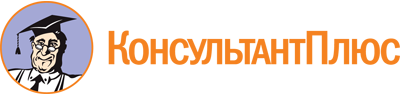 Приказ Минобрнауки России от 07.05.2014 N 460
(ред. от 13.07.2021)
"Об утверждении федерального государственного образовательного стандарта среднего профессионального образования по специальности 35.02.11 Промышленное рыболовство"
(Зарегистрировано в Минюсте России 11.06.2014 N 32668)Документ предоставлен КонсультантПлюс

www.consultant.ru

Дата сохранения: 16.12.2022
 Список изменяющих документов(в ред. Приказа Минобрнауки России от 09.04.2015 N 390,Приказа Минпросвещения России от 13.07.2021 N 450)Список изменяющих документов(в ред. Приказа Минобрнауки России от 09.04.2015 N 390,Приказа Минпросвещения России от 13.07.2021 N 450)Уровень образования, необходимый для приема на обучение по ППССЗНаименование квалификации базовой подготовкиСрок получения СПО по ППССЗ базовой подготовки в очной форме обучения <1>среднее общее образованиеТехник2 года 10 месяцевосновное общее образование3 года 10 месяцев <2>Уровень образования, необходимый для приема на обучение по ППССЗНаименование квалификации углубленной подготовкиСрок получения СПО по ППССЗ углубленной подготовки в очной форме обучения <1>среднее общее образованиеСтарший техник3 года 10 месяцевосновное общее образование4 года 10 месяцев <2>ИндексНаименование учебных циклов, разделов, модулей, требования к знаниям, умениям, практическому опытуВсего максимальной учебной нагрузки обучающегося (час./нед.)В том числе часов обязательных учебных занятийИндекс и наименование дисциплин, междисциплинарных курсов (МДК)КодыформируемыхкомпетенцийОбязательная часть учебных циклов ППССЗ28621908ОГСЭ.00Общий гуманитарный и социально-экономический учебный цикл600400В результате изучения обязательной части учебного цикла обучающийся должен:уметь:ориентироваться в наиболее общих философских проблемах бытия, познания, ценностей, свободы и смысла жизни как основах формирования культуры гражданина и будущего специалиста;знать:основные категории и понятия философии;роль философии в жизни человека и общества;основы философского учения о бытии;сущность процесса познания;основы научной, философской и религиозной картин мира;об условиях формирования личности, свободе и ответственности за сохранение жизни, культуры, окружающей среды;о социальных и этических проблемах, связанных с развитием и использованием достижений науки, техники и технологий;48ОГСЭ.01. Основы философииОК 1 - 10уметь:ориентироваться в современной экономической, политической и культурной ситуации в России и мире;выявлять взаимосвязь отечественных, региональных, мировых социально-экономических, политических и культурных проблем;знать:основные направления развития ключевых регионов мира на рубеже веков (XX и XXI вв.);сущность и причины локальных, региональных, межгосударственных конфликтов в конце XX - начале XXI вв.;основные процессы (интеграционные, поликультурные, миграционные и иные) политического и экономического развития ведущих государств и регионов мира;назначение ООН, НАТО, ЕС и других организаций и основные направления их деятельности;о роли науки, культуры и религии в сохранении и укреплении национальных и государственных традиций;содержание и назначение важнейших правовых и законодательных актов мирового и регионального значения;48ОГСЭ.02. ИсторияОК 1 - 10уметь:общаться (устно и письменно) на иностранном языке на профессиональные и повседневные темы;переводить (со словарем) иностранные тексты профессиональной направленности;самостоятельно совершенствовать устную и письменную речь, пополнять словарный запас;знать:лексический (1200 - 1400 лексических единиц) и грамматический минимум, необходимый для чтения и перевода (со словарем) иностранных текстов профессиональной направленности;152ОГСЭ.03. Иностранный языкОК 1 - 10уметь:использовать физкультурно-оздоровительную деятельность для укрепления здоровья, достижения жизненных и профессиональных целей;знать:о роли физической культуры в общекультурном, профессиональном и социальном развитии человека;основы здорового образа жизни.304152ОГСЭ.04. Физическая культураОК 2, 3, 6, 10ЕН.00Математический и общий естественнонаучный учебный цикл10872В результате изучения обязательной части учебного цикла обучающийся должен:уметь:решать прикладные задачи в области профессиональной деятельности;знать:значение математики в профессиональной деятельности и при освоении ППССЗ;основные математические методы решения прикладных задач в области профессиональной деятельности;основные понятия и методы математического анализа, дискретной математики, теории вероятностей и математической статистики;основы интегрального и дифференциального исчисления;ЕН.01. МатематикаОК 1 - 10ПК 1.1 - 1.5,2.1 - 2.4,3.1 - 3.5уметь:анализировать и прогнозировать экологические последствия различных видов деятельности;использовать в профессиональной деятельности представления о взаимосвязи организмов и среды обитания;соблюдать в профессиональной деятельности регламенты экологической безопасности;знать:принципы взаимодействия живых организмов и среды обитания;особенности взаимодействия общества и природы, основные источники техногенного воздействия на окружающую среду;об условиях устойчивого развития экосистем и возможных причинах возникновения экологического кризиса;принципы и методы рационального природопользования;методы экологического регулирования;принципы размещения производств различного типа;основные группы отходов, их источники и масштабы образования;понятие и принципы мониторинга окружающей среды;правовые и социальные вопросы природопользования и экологической безопасности;принципы и правила международного сотрудничества в области природопользования и охраны окружающей среды;международные соглашения по защите Мирового океана от загрязнения;природоресурсный потенциал Российской Федерации;охраняемые природные территории.ЕН.02. Экологические основы природопользованияОК 1 - 10ПК 1.1 - 1.5,2.1 - 2.4,3.1 - 3.5П.00Профессиональный учебный цикл21541436ОП.00Общепрофессиональные дисциплины960640В результате изучения обязательной части профессионального учебного цикла по общепрофессиональным дисциплинам обучающийся должен:уметь:определять рыб и нерыбных промысловых гидробионтов (с определителем);определять возраст рыб и нерыбных промысловых гидробионтов;препарировать различных рыб и нерыбных промысловых гидробионтов;измерять параметры тела рыб и нерыбных промысловых гидробионтов;определять их промысловый размер;оценивать биологическую продуктивность водоемов и промысловых зон Мирового океана;давать санитарную и паразитарную оценку качества рыбы и нерыбных объектов;знать:систематику промысловых гидробионтов, их хозяйственную ценность;анатомическое строение и функции внутренних органов и систем организма различных групп рыб;биологические особенности рыб разных классов и отрядов;морфобиологические характеристики нерыбных промысловых гидробионтов;методы определения возраста рыб и нерыбных промысловых гидробионтов;распространение и промысловое значение различных видов рыб и нерыбных промысловых гидробионтов;особенности воспроизводства, миграции водных биоресурсов и влияющие на них факторы;состав мирового вылова морских промысловых рыб, беспозвоночных и добычи водной растительности;основные направления использования гидробионтов;ОП.01. Биологические основы морского промыслаОК 1 - 10ПК 1.1 - 1.5,2.1 - 2.4,3.1 - 3.5уметь:читать рабочие и сборочные чертежи и схемы по профилю специальности;выполнять эскизы, технические рисунки и чертежи деталей, их элементов, узлов;оформлять проектно-конструкторскую, технологическую и другую техническую документацию в соответствии с действующей нормативной базой;знать:виды нормативно-технической и производственной документации;правила чтения конструкторской и технологической документации;способы графического представления объектов, пространственных образов и схем;требования государственных стандартов Единой системы конструкторской документации (далее - ЕСКД) и Единой системы технологической документации (далее - ЕСТД);правила выполнения чертежей, технических рисунков, эскизов и схем;технику и принципы нанесения размеров;классы точности и их обозначение на чертежах;типы и назначение спецификаций, правила их чтения и составления;ОП.02. Инженерная графикаОК 1 - 10ПК 1.1 - 1.5,2.1 - 2.4,3.1 - 3.5уметь:читать кинематические схемы;проводить расчет и проектировать детали и сборочные единицы общего назначения;проводить сборочно-разборочные работы в соответствии с характером соединений деталей и сборочных единиц;определять напряжения в конструкционных элементах;производить расчеты элементов конструкций на прочность, жесткость и устойчивость;определять передаточное отношение;знать:виды машин и механизмов, принцип действия, кинематические и динамические характеристики;типы кинематических пар;типы соединений деталей и машин;основные сборочные единицы и детали;характер соединения деталей и сборочных единиц;принцип взаимозаменяемости;виды движений и преобразующие движение механизмы;виды передач; их устройство, назначение, преимущества и недостатки, условные обозначения на схемах;передаточное отношение и число;методику расчета элементов конструкций на прочность, жесткость и устойчивость при различных видах деформации;ОП.03. Техническая механикаОК 1 - 10ПК 1.1 - 1.5,2.1 - 2.4,3.1 - 3.5уметь:распознавать и классифицировать конструкционные и сырьевые материалы по внешнему виду, происхождению, свойствам;подбирать материалы по их назначению и условиям эксплуатации для выполнения работ;выбирать и расшифровывать марки конструкционных материалов;подбирать способы и режимы обработки материалов для изготовления различных деталей;знать:основные виды конструкционных и сырьевых, металлических и неметаллических материалов;классификацию, свойства, маркировку и область применения конструкционных материалов, принципы их выбора для применения в производстве;особенности строения, назначения и свойства волокнистых материалов;виды обработки материалов;требования к качеству обработки деталей;виды износа деталей и узлов;классификацию, свойства и область применения сырьевых материалов;требования техники безопасности при хранении и использовании различных материалов;ОП.04. МатериаловедениеОК 1 - 10ПК 1.1 - 1.5,2.1 - 2.4,3.1 - 3.5уметь:использовать основные законы и принципы теоретической электротехники и электронной техники в профессиональной деятельности;читать принципиальные, электрические и монтажные схемы;рассчитывать параметры электрических, магнитных цепей;пользоваться электроизмерительными приборами и приспособлениями;подбирать устройства электронной техники, электрические приборы и оборудование с определенными параметрами и характеристиками;собирать электрические схемы;знать:способы получения, передачи и использования электрической энергии;электротехническую терминологию;основные законы электротехники;характеристики и параметры электрических и магнитных полей;свойства проводников, полупроводников, электроизоляционных, магнитных материалов;основы теории электрических машин, принцип работы типовых электрических устройств;методы расчета и измерения основных параметров электрических, магнитных цепей;принципы действия, устройство, основные характеристики электротехнических и электронных устройств и приборов;принципы выбора электрических и электронных устройств и приборов, составления электрических и электронных цепей;правила эксплуатации электрооборудования;ОП.05. Электротехника и электронная техникаОК 1 - 10ПК 1.1 - 1.5,2.1 - 2.4,3.1 - 3.5уметь:использовать технологии сбора, размещения, хранения, накопления, преобразования и передачи данных в профессионально ориентированных информационных системах;использовать в профессиональной деятельности различные виды программного обеспечения, в т.ч. специального;применять компьютерные и телекоммуникационные средства;знать:основные понятия автоматизированной обработки информации;общий состав и структуру персональных компьютеров и вычислительных систем;состав, функции и возможности использования информационных и телекоммуникационных технологий в профессиональной деятельности;методы и средства сбора, обработки, хранения, передачи и накопления информации;базовые системные программные продукты и пакеты прикладных программ в области профессиональной деятельности;основные методы и приемы обеспечения информационной безопасности;ОП.06. Информационные технологии в профессиональной деятельностиОК 1 - 10ПК 1.1 - 1.5,2.1 - 2.4,3.1 - 3.5уметь:применять требования нормативных документов к основным видам продукции (услуг) и процессов;оформлять технологическую и техническую документацию в соответствии с действующей нормативной базой;использовать в профессиональной деятельности документацию систем качества;приводить несистемные величины измерений в соответствие с действующими стандартами и международной системой единиц СИ;знать:основные понятия метрологии;задачи стандартизации, ее экономическую эффективность;формы подтверждения качества;основные положения Государственной системы стандартизации Российской Федерации и систем (комплексов) общетехнических и организационно-методических стандартов;терминологию и единицы измерения величин в соответствии с действующими стандартами и международной системой единиц СИ;ОП.07. Метрология, стандартизация и подтверждение качестваОК 1 - 10ПК 1.1 - 1.5,2.1 - 2.4,3.1 - 3.5уметь:использовать необходимые нормативные правовые документы;защищать свои права в соответствии с гражданским, гражданско-процессуальным и трудовым законодательством;анализировать и оценивать результаты и последствия деятельности (бездействия) с правовой точки зрения;знать:основные положения Конституции Российской Федерации;права и свободы человека и гражданина, механизмы их реализации;понятие правового регулирования в сфере профессиональной деятельности;законодательные акты и другие нормативные документы, регулирующие правоотношения в процессе профессиональной деятельности;правовые вопросы управления и планирования рыбного хозяйства;правовое обеспечение безопасности мореплавания и ведения промысла;международно-правовой режим морских пространств;международно-правовое регулирование промысла живых ресурсов Мирового океана;правовой режим научных исследований в Мировом океане;защита прав и интересов флота рыбной промышленности за рубежом;правовое регулирование перевозки грузов на судах флота рыбной промышленности;фрахтование судов флота рыбной промышленности;лизинг, агентирование морских судов;нормы морской буксировки;правовое обеспечение морского страхования;понятия общей и частной аварий;правовое регулирование спасения и оказания помощи на море;правовые последствия морских происшествий;правовое регулирование подъема затонувшего в море имущества;претензии и иски;суд и арбитраж по морским делам;организационно-правовые формы юридических лиц;правовое положение субъектов предпринимательской деятельности;права и обязанности работников в сфере профессиональной деятельности;порядок заключения трудового договора и основания его прекращения;правила оплаты труда;роль государственного регулирования в обеспечении занятости населения;право социальной защиты граждан;понятие дисциплинарной и материальной ответственности работника;виды административных правонарушений и административной ответственности;нормы защиты нарушенных прав и судебный порядок разрешения споров;ОП.08 Правовое обеспечение профессиональной деятельности в области промышленного ловаОК 1 - 10ПК 1.1 - 1.5,2.1 - 2.4,3.1 - 3.5уметь:рассчитывать основные технико-экономические показатели деятельности организации;применять в профессиональной деятельности приемы делового и управленческого общения;анализировать ситуацию на рынке товаров и услуг;знать:основные положения экономической теории;принципы рыночной экономики;современное состояние и перспективы развития отрасли;роли и организацию хозяйствующих субъектов в рыночной экономике;механизмы ценообразования на продукцию (услуги);формы оплаты труда;стили управления, виды коммуникации;принципы делового общения в коллективе;управленческий цикл;особенности менеджмента в области профессиональной деятельности;сущность, цели, основные принципы и функции маркетинга, его связь с менеджментом;формы адаптации производства и сбыта к рыночной ситуации;ОП.09. Основы экономики, менеджмента и маркетингаОК 1 - 10ПК 1.1 - 1.5,2.1 - 2.4,3.1 - 3.5уметь:выявлять опасные и вредные производственные факторы и соответствующие им риски, связанные с прошлыми, настоящими или планируемыми видами профессиональной деятельности;использовать средства коллективной и индивидуальной защиты в соответствии с характером выполняемой профессиональной деятельности;проводить вводный инструктаж подчиненных работников (персонала), инструктировать их по вопросам техники безопасности на рабочем месте с учетом специфики выполняемых работ;разъяснять подчиненным работникам (персоналу) содержание установленных требований охраны труда;контролировать навыки, необходимые для достижения требуемого уровня безопасности труда;вести документацию установленного образца по охране труда, соблюдать сроки ее заполнения и условия хранения;знать:системы управления охраной труда в организации;законы и иные нормативные правовые акты, содержащие государственные нормативные требования охраны труда, распространяющиеся на деятельность организации;обязанности работников в области охраны труда;фактические или потенциальные последствия собственной деятельности (или бездействия) и их влияние на уровень безопасности труда;возможных последствий несоблюдения технологических процессов и производственных инструкций подчиненными работниками (персоналом);порядок и периодичность инструктирования подчиненных работников (персонала);порядок хранения и использования средств коллективной и индивидуальной защиты;порядок проведения аттестации рабочих мест по условиям труда, в том числе методику оценки условий труда и травмобезопасности;ОП.10. Охрана трудаОК 1 - 10ПК 1.1 - 1.5,2.1 - 2.4,3.1 - 3.5уметь:определять тип судна;рассчитывать загрузку судна для создания крена дифферента или их ликвидации;оценивать остойчивость судна по критериям остойчивости;определять степень опасности аварийного случая по борьбе с водой и пожарами;действовать в соответствии с расписанием по тревогам;пользоваться средствами внутренней связи и аварийной сигнализации;использовать по назначению аварийно-спасательное и противопожарное оборудование, имущество и инвентарь;пользоваться индивидуальными и судовыми спасательными средствами;управлять спасательной шлюпкой и плотом при любых погодных условиях;знать:классификацию судов;формы и размерения корпуса;конструкцию корпуса судна;конструкции и назначение судовых устройств: рулевого, якорного, грузового, швартовного и буксирного;конструкции и назначение судовых систем: судовых насосов, трюмных, балластных, противопожарных, бытовых и санитарных систем, систем различного назначения;конструкции и назначение судовых энергетических установок: двигателей внутреннего сгорания, судовых энергетических установок промысловых судов;устройство спасательных средств;основные сведения о мореходных качествах;основы статики судна: плавучесть, начальная устойчивость, непотопляемость;основы динамики судна: ходкость, управляемость, качка;влияние различных факторов на осадку и остойчивость судна;расписание по тревогам, обязанности экипажа по борьбе за живучесть судна;требования по поддержанию в исправности и готовности к действию технических стационарных и переносных средств аварийного и противопожарного снабжения и оборудования и спасательных средств судна;правила управления шлюпкой и плотом;правила использования индивидуальных спасательных средств (кругов, жилетов и др.);основы организации обороны и защиты судна при одиночном плавании и при плавании в составе конвоя;особенности борьбы за живучесть судна при боевых повреждениях и в условиях заражения;ОП.11. Устройство и основы теории судна, судовые механизмы и борьба за живучестьОК 1 - 10ПК 1.1 - 1.5,2.1 - 2.4,3.1 - 3.5уметь:организовывать и проводить мероприятия по защите работающих и населения от негативных воздействий чрезвычайных ситуаций;предпринимать профилактические меры для снижения уровня опасностей различного вида и их последствий в профессиональной деятельности и быту;использовать средства индивидуальной и коллективной защиты от оружия массового поражения;применять первичные средства пожаротушения;ориентироваться в перечне военно-учетных специальностей и самостоятельно определять среди них родственные полученной специальности;применять профессиональные знания в ходе исполнения обязанностей военной службы на воинских должностях в соответствии с полученной специальностью;владеть способами бесконфликтного общения и саморегуляции в повседневной деятельности и экстремальных условиях военной службы;оказывать первую помощь пострадавшим;знать:принципы обеспечения устойчивости объектов экономики, прогнозирования развития событий и оценки последствий при техногенных чрезвычайных ситуациях и стихийных явлениях, в том числе в условиях противодействия терроризму как серьезной угрозе национальной безопасности России;основные виды потенциальных опасностей и их последствия в профессиональной деятельности и быту, принципы снижения вероятности их реализации;основы военной службы и обороны государства;задачи и основные мероприятия гражданской обороны;способы защиты населения от оружия массового поражения;меры пожарной безопасности и правила безопасного поведения при пожарах;организацию и порядок призыва граждан на военную службу и поступления на нее в добровольном порядке;основные виды вооружения, военной техники и специального снаряжения, состоящих на вооружении (оснащении) воинских подразделений, в которых имеются военно-учетные специальности, родственные специальностям СПО;область применения получаемых профессиональных знаний при исполнении обязанностей военной службы;порядок и правила оказания первой помощи пострадавшим.68ОП.12. Безопасность жизнедеятельностиОК 1 - 10ПК 1.1 - 1.5,2.1 - 2.4,3.1 - 3.5ПМ.00Профессиональные модули1194796ПМ.01Изготовление и ремонт орудий промышленного рыболовстваВ результате изучения профессионального модуля обучающийся должен:иметь практический опыт:изготовления и ремонта орудий промышленного рыболовства вручную и на различном оборудовании;проведения средней сложности расчетов деталей и узлов орудий промышленного рыболовства, промысловых машин, механизмов и устройств;уметь:читать чертежи и спецификации орудий промышленного рыболовства;составлять технологические схемы изготовления орудий промышленного рыболовства;выбирать технологическую оснастку;контролировать заданные размеры изготавливаемых деталей орудий промышленного рыболовства;определять сопротивление орудий промышленного рыболовства под действием внешних сил;определять геометрические и силовые элементы гибкой нити;определять подъемную и потопляющую силы орудий промышленного рыболовства, находящихся в статическом и динамическом равновесии;определять материалоемкость орудий промышленного рыболовства;определять количество оснастки для орудий промышленного рыболовства;определять основные параметры и конструктивные элементы орудий промышленного рыболовства;оформлять чертежи раскроя, остропки, оснастки и вооружения орудий промышленного рыболовства;определять вид и физико-технические свойства волокнистых рыболовных материалов;подбирать материалы для изготовления и ремонта орудий промышленного рыболовства;обозначать волокнистые рыболовные материалы в текстовых документах;определять жгутовые и посадочные размеры сетных деталей;производить экспертизу рыболовных волокнистых материалов;выполнять ручную вязку, кройку, соединение и посадку сетных деталей;выполнять такелажные работы при изготовлении и ремонте орудий промышленного рыболовства;выполнять расчеты по определению циклов вязки, кройки и соединения сетных деталей;определять конструктивные элементы посадки;пользоваться инструментами, оборудованием и приспособлениями при выполнении сетных и такелажных работ;производить технические расчеты основных параметров промысловых машин, механизмов, узлов и деталей;производить анализ промысловых схем, определять их производительность, коэффициенты механизации и использования промыслового времени;производить расчеты грузоподъемных механизмов;обосновывать параметры лебедок промысловых комплексов и производить их прикладные расчеты;пользоваться справочной литературой при выполнении расчетов;знать:назначение рыболовных волокнистых материалов, их виды и физико-технические свойства;методику определения физико-технических свойств рыболовных волокнистых материалов;конструктивные особенности нитевидных и сетевидных материалов;виды материалов для изготовления деталей остропки и оснастки орудий промышленного рыболовства, их физико-технические свойства;содержание стандартов на нитевидные и сетевидные материалы;условные обозначения рыболовных материалов и технологических операций, приводимых в текстовых документах и на чертежах орудий промышленного рыболовства;задачу и методику проведения экспертизы рыболовных волокнистых материалов;приборы и инструменты для проведения экспертизы рыболовных материалов, их принцип действия и безопасные приемы работы с ними;приемы выполнения сетных и такелажных работ при изготовлении и ремонте орудий промышленного рыболовства;перечень инструментов, оборудования и приспособлений для выполнения сетных и такелажных работ;назначение и виды технологической документации;методику расчета циклов кройки, вязки и соединения сетных деталей;методику расчета конструктивных элементов посадки;виды износа рыболовных материалов и способы увеличения срока их службы;методику определения степени износа и промысловой годности орудий промышленного рыболовства;виды и возможности средств измерений;методы контроля заданных размеров орудий промышленного рыболовства;цели и методы расчета орудий промышленного рыболовства;методику расчета сопротивления орудий промышленного рыболовства при их статическом и динамическом равновесии;методы расчета расхода сетематериалов;сущность аналитического и графостатического методов расчета орудий промышленного рыболовства;методы расчета агрегатного сопротивления тралов и потребной мощности судна для их буксировки;основы моделирования орудий промышленного рыболовства;методику расчета оснастки для различных орудий промышленного рыболовства;методику расчета конструктивных элементов объячеивающих орудий промышленного рыболовства;методику расчета распорных устройств, тралирующих орудий промышленного рыболовства;методику расчета стационарных и повреждающих орудий промышленного рыболовства;основы расчета грузоподъемных механизмов;методику прикладного расчета лебедок промысловых комплексов;основы технических расчетов параметров промысловых машин, механизмов, их узлов и деталей.МДК.01.01. Изготовление и ремонт орудий промышленного рыболовстваОК 1 - 10ПК 1.1 - 1.5ПМ.01Изготовление и ремонт орудий промышленного рыболовстваВ результате изучения профессионального модуля обучающийся должен:иметь практический опыт:изготовления и ремонта орудий промышленного рыболовства вручную и на различном оборудовании;проведения средней сложности расчетов деталей и узлов орудий промышленного рыболовства, промысловых машин, механизмов и устройств;уметь:читать чертежи и спецификации орудий промышленного рыболовства;составлять технологические схемы изготовления орудий промышленного рыболовства;выбирать технологическую оснастку;контролировать заданные размеры изготавливаемых деталей орудий промышленного рыболовства;определять сопротивление орудий промышленного рыболовства под действием внешних сил;определять геометрические и силовые элементы гибкой нити;определять подъемную и потопляющую силы орудий промышленного рыболовства, находящихся в статическом и динамическом равновесии;определять материалоемкость орудий промышленного рыболовства;определять количество оснастки для орудий промышленного рыболовства;определять основные параметры и конструктивные элементы орудий промышленного рыболовства;оформлять чертежи раскроя, остропки, оснастки и вооружения орудий промышленного рыболовства;определять вид и физико-технические свойства волокнистых рыболовных материалов;подбирать материалы для изготовления и ремонта орудий промышленного рыболовства;обозначать волокнистые рыболовные материалы в текстовых документах;определять жгутовые и посадочные размеры сетных деталей;производить экспертизу рыболовных волокнистых материалов;выполнять ручную вязку, кройку, соединение и посадку сетных деталей;выполнять такелажные работы при изготовлении и ремонте орудий промышленного рыболовства;выполнять расчеты по определению циклов вязки, кройки и соединения сетных деталей;определять конструктивные элементы посадки;пользоваться инструментами, оборудованием и приспособлениями при выполнении сетных и такелажных работ;производить технические расчеты основных параметров промысловых машин, механизмов, узлов и деталей;производить анализ промысловых схем, определять их производительность, коэффициенты механизации и использования промыслового времени;производить расчеты грузоподъемных механизмов;обосновывать параметры лебедок промысловых комплексов и производить их прикладные расчеты;пользоваться справочной литературой при выполнении расчетов;знать:назначение рыболовных волокнистых материалов, их виды и физико-технические свойства;методику определения физико-технических свойств рыболовных волокнистых материалов;конструктивные особенности нитевидных и сетевидных материалов;виды материалов для изготовления деталей остропки и оснастки орудий промышленного рыболовства, их физико-технические свойства;содержание стандартов на нитевидные и сетевидные материалы;условные обозначения рыболовных материалов и технологических операций, приводимых в текстовых документах и на чертежах орудий промышленного рыболовства;задачу и методику проведения экспертизы рыболовных волокнистых материалов;приборы и инструменты для проведения экспертизы рыболовных материалов, их принцип действия и безопасные приемы работы с ними;приемы выполнения сетных и такелажных работ при изготовлении и ремонте орудий промышленного рыболовства;перечень инструментов, оборудования и приспособлений для выполнения сетных и такелажных работ;назначение и виды технологической документации;методику расчета циклов кройки, вязки и соединения сетных деталей;методику расчета конструктивных элементов посадки;виды износа рыболовных материалов и способы увеличения срока их службы;методику определения степени износа и промысловой годности орудий промышленного рыболовства;виды и возможности средств измерений;методы контроля заданных размеров орудий промышленного рыболовства;цели и методы расчета орудий промышленного рыболовства;методику расчета сопротивления орудий промышленного рыболовства при их статическом и динамическом равновесии;методы расчета расхода сетематериалов;сущность аналитического и графостатического методов расчета орудий промышленного рыболовства;методы расчета агрегатного сопротивления тралов и потребной мощности судна для их буксировки;основы моделирования орудий промышленного рыболовства;методику расчета оснастки для различных орудий промышленного рыболовства;методику расчета конструктивных элементов объячеивающих орудий промышленного рыболовства;методику расчета распорных устройств, тралирующих орудий промышленного рыболовства;методику расчета стационарных и повреждающих орудий промышленного рыболовства;основы расчета грузоподъемных механизмов;методику прикладного расчета лебедок промысловых комплексов;основы технических расчетов параметров промысловых машин, механизмов, их узлов и деталей.МДК.01.02. Расчет деталей и узлов орудий промышленного рыболовства, промысловых машин, механизмов и устройствОК 1 - 10ПК 1.1 - 1.5ПМ.02Эксплуатация орудий промышленного рыболовства, промысловых машин, механизмов, устройств и приборов контроля орудий ловаВ результате изучения профессионального модуля обучающийся должен:иметь практический опыт:подготовки к работе различных видов орудий промышленного рыболовства, промысловых машин, механизмов и устройств;выполнения технологических операций при эксплуатации различных видов орудий промышленного рыболовства, промысловых машин, механизмов и устройств;уметь:определять промысловую годность и степень износа орудий промышленного рыболовства;определять величину промыслового запаса;читать чертежи орудий промышленного рыболовства;анализировать состояние промыслового запаса по составу уловов;эксплуатировать промысловые машины, механизмы и устройства, оценивать их техническое состояние;производить подбор типовых средств механизации и автоматизации в соответствии с видом промысла;производить анализ промысловых схем, определять их производительность, коэффициенты механизации, опасности и использования промыслового времени;подготавливать промысловые машины, механизмы и устройства к освидетельствованию;осуществлять дефектацию промысловых машин, механизмов и устройств;составлять отчетные документы по орудиям промышленного рыболовства и промысловому вооружению;определять назначение основных орудий промысла и характер вырабатываемой рыбопродукции;расшифровывать показания приборов контроля параметров орудий промышленного рыболовства;знать:устройство и назначение орудий промышленного рыболовства, промысловых машин, механизмов и устройств;промысловые схемы лова гидробионтов;процессы и операции, связанные с подготовкой и эксплуатацией орудий промышленного рыболовства, промысловых машин, механизмов и устройств;основные параметры орудий промышленного рыболовства, промысловых машин, механизмов и устройств;характерные аварии орудий промышленного рыболовства при их эксплуатации и мероприятия по их устранению и предупреждению;правила рыболовства;состав, назначение и основы устройства приборов контроля параметров орудий промышленного рыболовства;общие сведения о судах флота рыбной промышленности;основы устройства промысловых судов;состав промысловых объектов лова;общие сведения о районах промысла и сырьевой базе рыбной промышленности;основные направления по совершенствованию орудий промышленного рыболовства, средств механизации и автоматизации процессов добычи гидробионтов;сроки и виды освидетельствования промысловых устройств;сроки и виды технического обслуживания промысловых машин, механизмов и устройств.МДК.02.01. Эксплуатация и контроль орудий промышленного рыболовстваОК 1 - 10ПК 2.1 - 2.4ПМ.02Эксплуатация орудий промышленного рыболовства, промысловых машин, механизмов, устройств и приборов контроля орудий ловаВ результате изучения профессионального модуля обучающийся должен:иметь практический опыт:подготовки к работе различных видов орудий промышленного рыболовства, промысловых машин, механизмов и устройств;выполнения технологических операций при эксплуатации различных видов орудий промышленного рыболовства, промысловых машин, механизмов и устройств;уметь:определять промысловую годность и степень износа орудий промышленного рыболовства;определять величину промыслового запаса;читать чертежи орудий промышленного рыболовства;анализировать состояние промыслового запаса по составу уловов;эксплуатировать промысловые машины, механизмы и устройства, оценивать их техническое состояние;производить подбор типовых средств механизации и автоматизации в соответствии с видом промысла;производить анализ промысловых схем, определять их производительность, коэффициенты механизации, опасности и использования промыслового времени;подготавливать промысловые машины, механизмы и устройства к освидетельствованию;осуществлять дефектацию промысловых машин, механизмов и устройств;составлять отчетные документы по орудиям промышленного рыболовства и промысловому вооружению;определять назначение основных орудий промысла и характер вырабатываемой рыбопродукции;расшифровывать показания приборов контроля параметров орудий промышленного рыболовства;знать:устройство и назначение орудий промышленного рыболовства, промысловых машин, механизмов и устройств;промысловые схемы лова гидробионтов;процессы и операции, связанные с подготовкой и эксплуатацией орудий промышленного рыболовства, промысловых машин, механизмов и устройств;основные параметры орудий промышленного рыболовства, промысловых машин, механизмов и устройств;характерные аварии орудий промышленного рыболовства при их эксплуатации и мероприятия по их устранению и предупреждению;правила рыболовства;состав, назначение и основы устройства приборов контроля параметров орудий промышленного рыболовства;общие сведения о судах флота рыбной промышленности;основы устройства промысловых судов;состав промысловых объектов лова;общие сведения о районах промысла и сырьевой базе рыбной промышленности;основные направления по совершенствованию орудий промышленного рыболовства, средств механизации и автоматизации процессов добычи гидробионтов;сроки и виды освидетельствования промысловых устройств;сроки и виды технического обслуживания промысловых машин, механизмов и устройств.МДК.02.02. Эксплуатация и контроль промысловых машин, механизмов, устройств и приборов контроля орудий ловаОК 1 - 10ПК 2.1 - 2.4ПМ.03Управление работами в области промышленного рыболовстваВ результате изучения профессионального модуля обучающийся должен:иметь практический опыт:участия в планировании и анализе производственных показателей организации отрасли и структурного подразделения в области промышленного рыболовства;участия в управлении первичным трудовым коллективом;ведения документации установленного образца;уметь:рассчитывать по принятой методике основные производственные показатели промыслового лова гидробионтов;планировать работу исполнителей;инструктировать и контролировать исполнителей на всех стадиях работ;подбирать и осуществлять мероприятия по мотивации и стимулированию персонала;оценивать качество выполняемых работ;знать:основы организации промыслового лова гидробионтов;структуру организации и руководимого подразделения;характер взаимодействия с другими подразделениями;функциональные обязанности работников и руководителей;основные производственные показатели работы организации отрасли и его структурных подразделений;методы планирования, контроля и оценки работ исполнителей;виды, формы и методы мотивации персонала, в т.ч. материальное и нематериальное стимулирование работников;методы оценивания качества выполняемых работ;правила первичного документооборота, учета и отчетности.МДК.03.01. Управление структурным подразделением организацииОК 1 - 10ПК 3.1 - 3.5ПМ.04Выполнение работ по одной или нескольким профессиям рабочих, должностям служащихВариативная часть учебных циклов ППССЗ(определяется образовательной организацией самостоятельно)1240826Всего часов обучения по учебным циклам ППССЗ41042736УП.00Учебная практика33 нед.1188ОК 1 - 10ПК 1.1 - 1.5,2.1 - 2.4,3.1 - 3.5ПП.00Производственная практика (по профилю специальности)33 нед.1188ОК 1 - 10ПК 1.1 - 1.5,2.1 - 2.4,3.1 - 3.5ПДП.00Производственная практика (преддипломная)4 нед.ПА.00Промежуточная аттестация5 нед.ГИА.00Государственная итоговая аттестация6 нед.ГИА.01Подготовка выпускной квалификационной работы4 нед.ГИА.02Защита выпускной квалификационной работы2 нед.Обучение по учебным циклам76 нед.Учебная практика33 нед.Производственная практика (по профилю специальности)33 нед.Производственная практика (преддипломная)4 нед.Промежуточная аттестация5 нед.Государственная итоговая аттестация6 нед.Каникулы23 нед.Итого147 нед.ИндексНаименование учебных циклов, разделов, модулей, требования к знаниям, умениям, практическому опытуВсего максимальной учебной нагрузки обучающегося (час./нед.)В том числе часов обязательных учебных занятийИндекс и наименование дисциплин, междисциплинарных курсов (МДК)Коды формируемых компетенцийОбязательная часть учебных циклов ППССЗ42122808ОГСЭ.00Общий гуманитарный и социально-экономический учебный цикл882588В результате изучения обязательной части учебного цикла обучающийся должен:уметь:ориентироваться в наиболее общих философских проблемах бытия, познания, ценностей, свободы и смысла жизни как основах формирования культуры гражданина и будущего специалиста;знать:основные категории и понятия философии;роль философии в жизни человека и общества;основы философского учения о бытии;сущность процесса познания;основы научной, философской и религиозной картин мира;об условиях формирования личности, свободе и ответственности за сохранение жизни, культуры, окружающей среды;о социальных и этических проблемах, связанных с развитием и использованием достижений науки, техники и технологий;48ОГСЭ.01. Основы философииОК 1 - 10уметь:ориентироваться в современной экономической, политической и культурной ситуации в России и мире;выявлять взаимосвязь отечественных, региональных, мировых социально-экономических, политических и культурных проблем;знать:основные направления развития ключевых регионов мира на рубеже веков (XX и XXI вв.);сущность и причины локальных, региональных, межгосударственных конфликтов в конце XX - начале XXI в.;основные процессы (интеграционные, поликультурные, миграционные и иные) политического и экономического развития ведущих государств и регионов мира;назначение ООН, НАТО, ЕС и других организаций и основные направления их деятельности;о роли науки, культуры и религии в сохранении и укреплении национальных и государственных традиций;содержание и назначение важнейших правовых и законодательных актов мирового и регионального значения;48ОГСЭ.02. ИсторияОК 1 - 10уметь:применять техники и приемы эффективного общения в профессиональной деятельности;использовать приемы саморегуляции поведения в процессе межличностного общения;знать:взаимосвязь общения и деятельности;цели, функции, виды и уровни общения;роли и ролевые ожидания в общении;виды социальных взаимодействий;механизмы взаимопонимания в общении;техники и приемы общения, правила слушания, ведения беседы, убеждения;этические принципы общения;источники, причины, виды и способы разрешения конфликтов;48ОГСЭ.03. Психология общенияОК 1 - 10ПК 4.1 - 4.7уметь:общаться (устно и письменно) на иностранном языке на профессиональные и повседневные темы;переводить (со словарем) иностранные тексты профессиональной направленности;самостоятельно совершенствовать устную и письменную речь, пополнять словарный запас;знать:лексический (1200 - 1400 лексических единиц) и грамматический минимум, необходимый для чтения и перевода (со словарем) иностранных текстов профессиональной направленности;222ОГСЭ.04. Иностранный языкОК 1 - 10уметь:использовать физкультурно-оздоровительную деятельность для укрепления здоровья, достижения жизненных и профессиональных целей;знать:о роли физической культуры в общекультурном, профессиональном и социальном развитии человека;основы здорового образа жизни.444222ОГСЭ.05. Физическая культураОК 2, 3, 6, 10ЕН.00Математический и общий естественнонаучный учебный цикл10872В результате изучения обязательной части учебного цикла обучающийся должен:уметь:решать прикладные задачи в области профессиональной деятельности;знать:значение математики в профессиональной деятельности и при освоении ППССЗ;основные математические методы решения прикладных задач в области профессиональной деятельности;основные понятия и методы математического анализа, дискретной математики, теории вероятностей и математической статистики;основы интегрального и дифференциального исчисления;ЕН.01. МатематикаОК 1 - 10ПК 1.1 - 1.7,2.1 - 2.4,3.1 - 3.4,4.1 - 4.7уметь:анализировать и прогнозировать экологические последствия различных видов деятельности;использовать в профессиональной деятельности представления о взаимосвязи организмов и среды их обитания;соблюдать в профессиональной деятельности регламенты экологической безопасности;знать:принципы взаимодействия живых организмов и среды их обитания;особенности взаимодействия общества и природы, основные источники техногенного воздействия на окружающую среду;об условиях устойчивого развития экосистем и возможных причинах возникновения экологического кризиса;принципы и методы рационального природопользования;методы экологического регулирования;принципы размещения производств различного типа;основные группы отходов, их источники и масштабы образования;понятие и принципы мониторинга окружающей среды;правовые и социальные вопросы природопользования и экологической безопасности;принципы и правила международного сотрудничества в области природопользования и охраны окружающей среды;международные соглашения по защите Мирового океана от загрязнения;природоресурсный потенциал Российской Федерации;охраняемые природные территории;ЕН.02. Экологические основы природопользованияОК 1 - 10ПК 1.1 - 1.7,2.1 - 2.4,3.1 - 3.4,4.1 - 4.7П.00Профессиональный учебный цикл32222148ОП.00Общепрофессиональные дисциплины1194796В результате изучения обязательной части профессионального учебного цикла по общепрофессиональным дисциплинам обучающийся должен:уметь:определять рыб и нерыбных промысловых гидробионтов (с определителем);определять возраст рыб и нерыбных промысловых гидробионтов;препарировать различных рыб и нерыбных промысловых гидробионтов;измерять параметры тела рыб и нерыбных промысловых гидробионтов;определять их промысловый размер;оценивать биологическую продуктивность водоемов и промысловых зон Мирового океана;давать санитарную и паразитарную оценку качества рыбы и нерыбных объектов;знать:систематику промысловых гидробионтов, их хозяйственную ценность;анатомическое строение и функции внутренних органов и систем организма различных групп рыб;биологические особенности рыб разных классов и отрядов;морфобиологические характеристики нерыбных промысловых гидробионтов;методы определения возраста рыб и нерыбных промысловых гидробионтов;распространение и промысловое значение различных видов рыб и нерыбных промысловых гидробионтов;особенности воспроизводства, миграции водных биоресурсов и влияющие на них факторы;состав мирового вылова морских промысловых рыб, беспозвоночных и добычи водной растительности;основные направления использования гидробионтов;ОП.01. Биологические основы морского промыслаОК 1 - 10ПК 1.1 - 1.7,2.1 - 2.4,3.1 - 3.4,4.1 - 4.7уметь:читать рабочие и сборочные чертежи и схемы по профилю специальности;выполнять эскизы, технические рисунки и чертежи деталей, их элементов, узлов;оформлять проектно-конструкторскую, технологическую и другую техническую документацию в соответствии с действующей нормативной базой;знать:виды нормативно-технической и производственной документации;правила чтения конструкторской и технологической документации;способы графического представления объектов, пространственных образов и схем;требования государственных стандартов ЕСКД и ЕСТД;правила выполнения чертежей, технических рисунков, эскизов и схем;технику и принципы нанесения размеров;классы точности и их обозначение на чертежах;типы и назначение спецификаций, правила их чтения и составления;ОП.02. Инженерная графикаОК 1 - 10ПК 1.1 - 1.7,2.1 - 2.4,3.1 - 3.4,4.1 - 4.7уметь:читать кинематические схемы;проводить расчет и проектировать детали и сборочные единицы общего назначения;проводить сборочно-разборочные работы в соответствии с характером соединений деталей и сборочных единиц;определять напряжения в конструкционных элементах;производить расчеты элементов конструкций на прочность, жесткость и устойчивость;определять передаточное отношение;знать:виды машин и механизмов, принцип действия, кинематические и динамические характеристики;типы кинематических пар;типы соединений деталей и машин;основные сборочные единицы и детали;характер соединения деталей и сборочных единиц;принцип взаимозаменяемости;виды движений и преобразующие движения механизмы;виды передач; их устройство, назначение, преимущества и недостатки, условные обозначения на схемах;передаточное отношение и число;методику расчета элементов конструкций на прочность, жесткость и устойчивость при различных видах деформации;ОП.03. Техническая механикаОК 1 - 10ПК 1.1 - 1.7,2.1 - 2.4,3.1 - 3.4,4.1 - 4.7уметь:распознавать и классифицировать конструкционные и сырьевые материалы по внешнему виду, происхождению, свойствам;подбирать материалы по их назначению и условиям эксплуатации для выполнения работ;выбирать и расшифровывать марки конструкционных материалов;подбирать способы и режимы обработки материалов для изготовления различных деталей;знать:основные виды конструкционных и сырьевых, металлических и неметаллических материалов;классификацию, свойства, маркировку и область применения конструкционных материалов, принципы их выбора для применения в производстве;особенности строения, назначения и свойства волокнистых материалов;виды обработки материалов;требования к качеству обработки деталей;виды износа деталей и узлов;классификацию, свойства и область применения сырьевых материалов;требования техники безопасности при хранении и использовании различных материалов;ОП.04. МатериаловедениеОК 1 - 10ПК 1.1 - 1.7.2.1 - 2.4,3.1 - 3.4,4.1 - 4.7уметь:использовать основные законы и принципы теоретической электротехники и электронной техники в профессиональной деятельности;читать принципиальные, электрические и монтажные схемы;рассчитывать параметры электрических, магнитных цепей;пользоваться электроизмерительными приборами и приспособлениями;подбирать устройства электронной техники, электрические приборы и оборудование с определенными параметрами и характеристиками;собирать электрические схемы;знать:способы получения, передачи и использования электрической энергии;электротехническую терминологию;основные законы электротехники;характеристики и параметры электрических и магнитных полей;свойства проводников, полупроводников, электроизоляционных, магнитных материалов;основы теории электрических машин, принцип работы типовых электрических устройств;методы расчета и измерения основных параметров электрических, магнитных цепей;принципы действия, устройство, основные характеристики электротехнических и электронных устройств и приборов;принципы выбора электрических и электронных устройств и приборов, составления электрических и электронных цепей;правила эксплуатации электрооборудования;ОП.05. Электротехника и электронная техникаОК 1 - 10ПК 1.1 - 1.7,2.1 - 2.4,3.1 - 3.4,4.1 - 4.7уметь:использовать технологии сбора, размещения, хранения, накопления, преобразования и передачи данных в профессионально ориентированных информационных системах;использовать в профессиональной деятельности различные виды программного обеспечения, в т.ч. специального;применять компьютерные и телекоммуникационные средства;знать:основные понятия автоматизированной обработки информации;общий состав и структуру персональных компьютеров и вычислительных систем;состав, функции и возможности использования информационных и телекоммуникационных технологий в профессиональной деятельности;методы и средства сбора, обработки, хранения, передачи и накопления информации;базовые системные программные продукты и пакеты прикладных программ в области профессиональной деятельности;основные методы и приемы обеспечения информационной безопасности;ОП.06. Информационные технологии в профессиональной деятельностиОК 1 - 10ПК 1.1 - 1.7,2.1 - 2.4,3.1 - 3.4,4.1 - 4.7уметь:использовать необходимые нормативные правовые документы;защищать свои права в соответствии с гражданским, гражданско-процессуальным и трудовым законодательством;анализировать и оценивать результаты и последствия деятельности (бездействия) с правовой точки зрения;знать:основные положения Конституции Российской Федерации;права и свободы человека и гражданина, механизмы их реализации;понятие правового регулирования в сфере профессиональной деятельности;законодательные акты и другие нормативные документы, регулирующие правоотношения в процессе профессиональной деятельности;правовые вопросы управления и планирования рыбного хозяйства;правовое обеспечение безопасности мореплавания и ведения промысла;международно-правовой режим морских пространств;международно-правовое регулирование промысла живых ресурсов Мирового океана;правовой режим научных исследований в Мировом океане;защита прав и интересов флота рыбной промышленности за рубежом;правовое регулирование перевозки грузов на судах флота рыбной промышленности;фрахтование судов флота рыбной промышленности;лизинг, агентирование морских судов;нормы морской буксировки;правовое обеспечение морского страхования;понятия общей и частной аварий;правовое регулирование спасения и оказания помощи на море;правовые последствия морских происшествий;правовое регулирование подъема затонувшего в море имущества;претензии и иски; суд и арбитраж по морским делам;организационно-правовые формы юридических лиц;правовое положение субъектов предпринимательской деятельности;права и обязанности работников в сфере профессиональной деятельности;порядок заключения трудового договора и основания его прекращения;правила оплаты труда;роль государственного регулирования в обеспечении занятости населения;право социальной защиты граждан;понятие дисциплинарной и материальной ответственности работника;виды административных правонарушений и административной ответственности;нормы защиты нарушенных прав и судебный порядок разрешения споров;ОП.07. Правовое обеспечение профессиональной деятельности в области промышленного ловаОК 1 - 10ПК 1.1 - 1.7,2.1 - 2.4,3.1 - 3.4,4.1 - 4.7уметь:определять организационно-правовые формы организаций;определять состав материальных, трудовых и финансовых ресурсов организации;рассчитывать основные технико-экономические показатели деятельности организации;находить и использовать необходимую экономическую информацию;оформлять первичные документы по учету рабочего времени, выработки, заработной платы, простоев и др.;знать:современное состояние и перспективы развития сельского хозяйства, организацию хозяйствующих субъектов в рыночной экономике;основные принципы построения экономической системы организации;общую организацию производственного и технологического процессов;основные технико-экономические показатели деятельности организации и методики их расчета;методы управления основными и оборотными средствами и оценки эффективности их использования;состав материальных, трудовых и финансовых ресурсов организации, показатели их эффективного использования;способы экономии ресурсов, основные энерго- и материалосберегающие технологии;механизмы ценообразования на продукцию (услуги);формы оплаты труда;ОП.08. Экономика отрасли и организацииОК 1 - 10ПК 1.1 - 1.7,2.1 - 2.4,3.1 - 3.4,4.1 - 4.7уметь:определять конкурентные преимущества организации;вносить предложения по усовершенствованию товаров и услуг, организации продаж;составлять бизнес-план организации малого бизнеса;знать:характеристики организаций различных организационно-правовых форм;порядок и способы организации продаж товаров и оказания услуг;требования к бизнес-планам;ОП.09. Правовые основы предпринимательской деятельностиОК 1 - 10ПК 1.1 - 1.7,2.1 - 2.4,3.1 - 3.4,4.1 - 4.7уметь:использовать в профессиональной деятельности документацию систем качества;применять требования нормативных документов к основным видам продукции, услуг и процессов;оформлять документацию в соответствии с действующей нормативной базой;приводить несистемные величины измерений в соответствие с действующими стандартами и международной системой единиц СИ;знать:основные понятия управления качеством в соответствии с действующими национальными и международными стандартами;сущность основных систем управления качеством;основные принципы организации, координации и регулирования процесса управления качеством;задачи стандартизации, ее экономическую эффективность;основные положения Государственной системы стандартизации Российской Федерации и системы международных стандартов;терминологию и единицы измерения величин в соответствии с действующими стандартами и международной системой единиц СИ;формы подтверждения качества;примеры отечественной и международной практики подтверждения качества;ОП.10. Управление качествомОК 1 - 10ПК 1.1 - 1.7,2.1 - 2.4,3.1 - 3.4.4.1 - 4.7уметь:определять состав трудовых ресурсов организации;планировать и организовывать работу коллектива исполнителей;оформлять первичные документы по учету рабочего времени, выработки, заработной платы, простоев и др.;применять в профессиональной деятельности техники и приемы делового и управленческого общения;организовывать деловое общение подчиненных;знать:основные подходы к управлению персоналом;типы кадровой политики;методы подбора кадрового состава;методы обеспечения оптимального функционирования персонала;характеристики внешней и внутренней среды организации;стили управления, виды коммуникации;принципы делового общения в коллективе;этические нормы взаимоотношений с коллегами, партнерами, клиентами;формы обучения персонала;источники, причины, виды и способы разрешения конфликтов;ОП.11. Управление персоналомОК 1 - 10ПК 1.1 - 1.7,2.1 - 2.4,3.1 - 3.4,4.1 - 4.7уметь:выявлять опасные и вредные производственные факторы и соответствующие им риски, связанные с прошлыми, настоящими или планируемыми видами профессиональной деятельности;использовать средства коллективной и индивидуальной защиты в соответствии с характером выполняемой профессиональной деятельности;проводить вводный инструктаж подчиненных работников (персонала), инструктировать их по вопросам техники безопасности на рабочем месте с учетом специфики выполняемых работ;разъяснять подчиненным работникам (персоналу) содержание установленных требований охраны труда;контролировать навыки, необходимые для достижения требуемого уровня безопасности труда;вести документацию установленного образца по охране труда, соблюдать сроки ее заполнения и условия хранения;знать:системы управления охраной труда в организации;законы и иные нормативные правовые акты, содержащие государственные нормативные требования охраны труда, распространяющиеся на деятельность организации;обязанности работников в области охраны труда;фактические или потенциальные последствия собственной деятельности (или бездействия) и их влияние на уровень безопасности труда;возможные последствия несоблюдения технологических процессов и производственных инструкций подчиненными работниками (персоналом);порядок и периодичность инструктирования подчиненных работников (персонала);порядок хранения и использования средств коллективной и индивидуальной защиты;порядок проведения аттестации рабочих мест по условиям труда, в т.ч. методику оценки условий труда и травмобезопасности;ОП.12. Охрана трудаОК 1 - 10ПК 1.1 - 1.7,2.1 - 2.4,3.1 - 3.4,4.1 - 4.7уметь:определять тип судна;рассчитывать загрузку судна для создания крена дифферента или их ликвидации;оценивать остойчивость судна по критериям остойчивости;определять степень опасности аварийного случая по борьбе с водой и пожарами;действовать в соответствии с расписанием по тревогам;пользоваться средствами внутренней связи и аварийной сигнализации;использовать по назначению аварийно-спасательное и противопожарное оборудование, имущество и инвентарь;пользоваться индивидуальными и судовыми спасательными средствами;управлять спасательной шлюпкой и плотом при любых погодных условиях;знать:классификацию судов;формы и размерения корпуса;конструкцию корпуса судна;конструкции и назначение судовых устройств: рулевого, якорного, грузового, швартовного и буксирного;конструкции и назначение судовых систем: судовых насосов, трюмных, балластных, противопожарных, бытовых и санитарных систем, систем различного назначения;конструкции и назначение судовых энергетических установок: двигателей внутреннего сгорания, судовых энергетических установок промысловых судов;устройство спасательных средств;основные сведения о мореходных качествах;основы статики судна: плавучесть, начальная остойчивость, непотопляемость;основы динамики судна: ходкость, управляемость, качка;влияние различных факторов на осадку и остойчивость судна;расписание по тревогам, обязанности экипажа по борьбе за живучесть судна;требования по поддержанию в исправности и готовности к действию технических стационарных и переносных средств аварийного и противопожарного снабжения и оборудования и спасательных средств судна;правила управления шлюпкой и плотом;правила использования индивидуальных спасательных средств (кругов, жилетов и др.)основы организации обороны и защиты судна при одиночном плавании и при плавании в составе конвоя;особенности борьбы за живучесть судна при боевых повреждениях и в условиях заражения;ОП.13. Устройство и основы теории судна, судовые механизмы и борьба за живучестьОК 1 - 10ПК 1.1 - 1.7,2.1 - 2.4,3.1 - 3.4,4.1 - 4.7уметь:организовывать и проводить мероприятия по защите работающих и населения от негативных воздействий чрезвычайных ситуаций;предпринимать профилактические меры для снижения уровня опасностей различного вида и их последствий в профессиональной деятельности и быту;использовать средства индивидуальной и коллективной защиты от оружия массового поражения;применять первичные средства пожаротушения;ориентироваться в перечне военно-учетных специальностей и самостоятельно определять среди них родственные полученной специальности;применять профессиональные знания в ходе исполнения обязанностей военной службы на воинских должностях в соответствии с полученной специальностью;владеть способами бесконфликтного общения и саморегуляции в повседневной деятельности и экстремальных условиях военной службы;оказывать первую помощь пострадавшим;знать:принципы обеспечения устойчивости объектов экономики, прогнозирования развития событий и оценки последствий при техногенных чрезвычайных ситуациях и стихийных явлениях, в том числе в условиях противодействия терроризму как серьезной угрозе национальной безопасности России;основные виды потенциальных опасностей и их последствия в профессиональной деятельности и быту, принципы снижения вероятности их реализации;основы военной службы и обороны государства;задачи и основные мероприятия гражданской обороны; способы защиты населения от оружия массового поражения;меры пожарной безопасности и правила безопасного поведения при пожарах;организацию и порядок призыва граждан на военную службу и поступления на нее в добровольном порядке;основные виды вооружения, военной техники и специального снаряжения, состоящих на вооружении (оснащении) воинских подразделений, в которых имеются военно-учетные специальности, родственные специальностям СПО;область применения получаемых профессиональных знаний при исполнении обязанностей военной службы;порядок и правила оказания первой помощи пострадавшим.68ОП.14. Безопасность жизнедеятельностиОК 1 - 10ПК 1.1 - 1.7,2.1 - 2.4,3.1 - 3.4,4.1 - 4.7ПМ.00Профессиональные модули20281352ПМ.01Конструирование, изготовление и ремонт орудий промышленного рыболовстваВ результате изучения профессионального модуля обучающийся должен:иметь практический опыт:конструирования орудий промышленного рыболовства;изготовления и ремонта орудий промышленного рыболовства вручную и на различном оборудовании;проведения средней сложности расчетов деталей и узлов орудий промышленного рыболовства, промысловых машин, механизмов и устройств;уметь:оформлять технические предложения, эскизные и технические проекты по конструированию орудий промышленного рыболовства;читать чертежи и спецификации орудий промышленного рыболовства;составлять технологические схемы изготовления орудий промышленного рыболовства;выбирать технологическую оснастку;контролировать заданные размеры изготавливаемых деталей орудий промышленного рыболовства;вносить изменения в существующие конструкции орудий промышленного рыболовства, промысловые схемы и технологии, обеспечивающие увеличение уловистости;определять сопротивление орудий промышленного рыболовства под действием внешних сил;определять геометрические и силовые элементы гибкой нити;определять подъемную и потопляющую силы орудий промышленного рыболовства, находящихся в статическом и динамическом равновесии;определять материалоемкость орудий промышленного рыболовства;определять количество оснастки для орудий промышленного рыболовства;определять основные параметры и конструктивные элементы орудий промышленного рыболовства;оформлять чертежи раскроя, остропки, оснастки и вооружения орудий промышленного рыболовства;определять вид и физико-технические свойства волокнистых рыболовных материалов;подбирать материалы для изготовления и ремонта орудий промышленного рыболовства;обозначать волокнистые рыболовные материалы в текстовых документах;определять жгутовые и посадочные размеры сетных деталей;производить экспертизу рыболовных волокнистых материалов;выполнять ручную вязку, кройку, соединение и посадку сетных деталей;выполнять такелажные работы при изготовлении и ремонте орудий промышленного рыболовства;выполнять расчеты по определению циклов вязки, кройки и соединения сетных деталей;определять конструктивные элементы посадки;пользоваться инструментами, оборудованием и приспособлениями при выполнении сетных и такелажных работ;производить технические расчеты основных параметров промысловых машин, механизмов, узлов и деталей;производить анализ промысловых схем, определять их производительность, коэффициенты механизации и использования промыслового времени;производить расчеты грузоподъемных механизмов;обосновывать параметры лебедок, промысловых комплексов и производить их прикладные расчеты;пользоваться справочной литературой при выполнении расчетов;разрабатывать эскизные, технические и рабочие проекты средней сложности изделий, используя средства автоматизации проектирования;составлять кинематические схемы, общие компоновки и теоретические увязки отдельных элементов конструкций на основании принципиальных схем и эскизных проектов;проводить технические расчеты по проектам;проводить монтаж, наладку, испытания и сдачу в эксплуатацию опытных образцов изделий, узлов, систем и деталей новых и модернизированных конструкций;знать:назначение рыболовных волокнистых материалов, их виды и физико-технические свойства;методику определения физико-технических свойств рыболовных волокнистых материалов;конструктивные особенности нитевидных и сетевидных материалов;виды материалов для изготовления деталей остропки и оснастки орудий промышленного рыболовства, их физико-технические свойства;содержание стандартов на нитевидные и сетевидные материалы;условные обозначения рыболовных материалов и технологических операций, приводимых в текстовых документах и на чертежах орудий промышленного рыболовства;задачу и методику проведения экспертизы рыболовных волокнистых материалов;приборы и инструменты для проведения экспертизы рыболовных материалов, их принцип действия и безопасные приемы работы с ними;приемы выполнения сетных и такелажных работ при изготовлении и ремонте орудий промышленного рыболовства;перечень инструментов, оборудования и приспособлений для выполнения сетных и такелажных работ;назначение и виды технологической документации;методику расчета циклов кройки, вязки и соединения сетных деталей;методику расчета конструктивных элементов посадки;виды износа рыболовных материалов и способы увеличения срока их службы;методику определения степени износа и промысловой годности орудий промышленного рыболовства;виды и возможности средств измерений;методы контроля заданных размеров орудий промышленного рыболовства;цели и методы расчета орудий промышленного рыболовства;методику расчета сопротивления орудий промышленного рыболовства при их статическом и динамическом равновесии;методы расчета расхода сетематериалов;сущность аналитического и графостатического методов расчета орудий промышленного рыболовства;методы расчета агрегатного сопротивления тралов и потребной мощности судна для их буксировки;основы моделирования орудий промышленного рыболовства;методику расчета оснастки для различных орудий промышленного рыболовства;методику расчета конструктивных элементов объячеивающих орудий промышленного рыболовства;методику расчета распорных устройств, тралирующих орудий промышленного рыболовства;методику расчета стационарных и повреждающих орудий промышленного рыболовства;основы расчета грузоподъемных механизмов;методику прикладного расчета лебедок промысловых комплексов;основы технических расчетов параметров промысловых машин, механизмов, их узлов и деталей;системы и методы проектирования;принципы работы, условия монтажа и технической эксплуатации проектируемых конструкций, технологию их производства;технические характеристики и экономические показатели существующих отечественных и зарубежных образцов изделий, аналогичных проектируемым;стандарты, методики и инструкции по разработке и оформлению чертежей и другой конструкторской документации;технические требования, предъявляемые к разрабатываемым конструкциям, порядок их сертификации;средства автоматизации проектирования;применяемые в конструкциях материалы и их свойства;порядок и методы проведения патентных исследований;основы изобретательства;основы технической эстетики и художественного конструирования.МДК.01.01. Изготовление и ремонт орудий промышленного рыболовстваОК 1 - 10ПК 1.1 - 1.7ПМ.01Конструирование, изготовление и ремонт орудий промышленного рыболовстваВ результате изучения профессионального модуля обучающийся должен:иметь практический опыт:конструирования орудий промышленного рыболовства;изготовления и ремонта орудий промышленного рыболовства вручную и на различном оборудовании;проведения средней сложности расчетов деталей и узлов орудий промышленного рыболовства, промысловых машин, механизмов и устройств;уметь:оформлять технические предложения, эскизные и технические проекты по конструированию орудий промышленного рыболовства;читать чертежи и спецификации орудий промышленного рыболовства;составлять технологические схемы изготовления орудий промышленного рыболовства;выбирать технологическую оснастку;контролировать заданные размеры изготавливаемых деталей орудий промышленного рыболовства;вносить изменения в существующие конструкции орудий промышленного рыболовства, промысловые схемы и технологии, обеспечивающие увеличение уловистости;определять сопротивление орудий промышленного рыболовства под действием внешних сил;определять геометрические и силовые элементы гибкой нити;определять подъемную и потопляющую силы орудий промышленного рыболовства, находящихся в статическом и динамическом равновесии;определять материалоемкость орудий промышленного рыболовства;определять количество оснастки для орудий промышленного рыболовства;определять основные параметры и конструктивные элементы орудий промышленного рыболовства;оформлять чертежи раскроя, остропки, оснастки и вооружения орудий промышленного рыболовства;определять вид и физико-технические свойства волокнистых рыболовных материалов;подбирать материалы для изготовления и ремонта орудий промышленного рыболовства;обозначать волокнистые рыболовные материалы в текстовых документах;определять жгутовые и посадочные размеры сетных деталей;производить экспертизу рыболовных волокнистых материалов;выполнять ручную вязку, кройку, соединение и посадку сетных деталей;выполнять такелажные работы при изготовлении и ремонте орудий промышленного рыболовства;выполнять расчеты по определению циклов вязки, кройки и соединения сетных деталей;определять конструктивные элементы посадки;пользоваться инструментами, оборудованием и приспособлениями при выполнении сетных и такелажных работ;производить технические расчеты основных параметров промысловых машин, механизмов, узлов и деталей;производить анализ промысловых схем, определять их производительность, коэффициенты механизации и использования промыслового времени;производить расчеты грузоподъемных механизмов;обосновывать параметры лебедок, промысловых комплексов и производить их прикладные расчеты;пользоваться справочной литературой при выполнении расчетов;разрабатывать эскизные, технические и рабочие проекты средней сложности изделий, используя средства автоматизации проектирования;составлять кинематические схемы, общие компоновки и теоретические увязки отдельных элементов конструкций на основании принципиальных схем и эскизных проектов;проводить технические расчеты по проектам;проводить монтаж, наладку, испытания и сдачу в эксплуатацию опытных образцов изделий, узлов, систем и деталей новых и модернизированных конструкций;знать:назначение рыболовных волокнистых материалов, их виды и физико-технические свойства;методику определения физико-технических свойств рыболовных волокнистых материалов;конструктивные особенности нитевидных и сетевидных материалов;виды материалов для изготовления деталей остропки и оснастки орудий промышленного рыболовства, их физико-технические свойства;содержание стандартов на нитевидные и сетевидные материалы;условные обозначения рыболовных материалов и технологических операций, приводимых в текстовых документах и на чертежах орудий промышленного рыболовства;задачу и методику проведения экспертизы рыболовных волокнистых материалов;приборы и инструменты для проведения экспертизы рыболовных материалов, их принцип действия и безопасные приемы работы с ними;приемы выполнения сетных и такелажных работ при изготовлении и ремонте орудий промышленного рыболовства;перечень инструментов, оборудования и приспособлений для выполнения сетных и такелажных работ;назначение и виды технологической документации;методику расчета циклов кройки, вязки и соединения сетных деталей;методику расчета конструктивных элементов посадки;виды износа рыболовных материалов и способы увеличения срока их службы;методику определения степени износа и промысловой годности орудий промышленного рыболовства;виды и возможности средств измерений;методы контроля заданных размеров орудий промышленного рыболовства;цели и методы расчета орудий промышленного рыболовства;методику расчета сопротивления орудий промышленного рыболовства при их статическом и динамическом равновесии;методы расчета расхода сетематериалов;сущность аналитического и графостатического методов расчета орудий промышленного рыболовства;методы расчета агрегатного сопротивления тралов и потребной мощности судна для их буксировки;основы моделирования орудий промышленного рыболовства;методику расчета оснастки для различных орудий промышленного рыболовства;методику расчета конструктивных элементов объячеивающих орудий промышленного рыболовства;методику расчета распорных устройств, тралирующих орудий промышленного рыболовства;методику расчета стационарных и повреждающих орудий промышленного рыболовства;основы расчета грузоподъемных механизмов;методику прикладного расчета лебедок промысловых комплексов;основы технических расчетов параметров промысловых машин, механизмов, их узлов и деталей;системы и методы проектирования;принципы работы, условия монтажа и технической эксплуатации проектируемых конструкций, технологию их производства;технические характеристики и экономические показатели существующих отечественных и зарубежных образцов изделий, аналогичных проектируемым;стандарты, методики и инструкции по разработке и оформлению чертежей и другой конструкторской документации;технические требования, предъявляемые к разрабатываемым конструкциям, порядок их сертификации;средства автоматизации проектирования;применяемые в конструкциях материалы и их свойства;порядок и методы проведения патентных исследований;основы изобретательства;основы технической эстетики и художественного конструирования.МДК.01.02. Расчет деталей и узлов орудий промышленного рыболовства, промысловых машин, механизмов и устройствОК 1 - 10ПК 1.1 - 1.7ПМ.01Конструирование, изготовление и ремонт орудий промышленного рыболовстваВ результате изучения профессионального модуля обучающийся должен:иметь практический опыт:конструирования орудий промышленного рыболовства;изготовления и ремонта орудий промышленного рыболовства вручную и на различном оборудовании;проведения средней сложности расчетов деталей и узлов орудий промышленного рыболовства, промысловых машин, механизмов и устройств;уметь:оформлять технические предложения, эскизные и технические проекты по конструированию орудий промышленного рыболовства;читать чертежи и спецификации орудий промышленного рыболовства;составлять технологические схемы изготовления орудий промышленного рыболовства;выбирать технологическую оснастку;контролировать заданные размеры изготавливаемых деталей орудий промышленного рыболовства;вносить изменения в существующие конструкции орудий промышленного рыболовства, промысловые схемы и технологии, обеспечивающие увеличение уловистости;определять сопротивление орудий промышленного рыболовства под действием внешних сил;определять геометрические и силовые элементы гибкой нити;определять подъемную и потопляющую силы орудий промышленного рыболовства, находящихся в статическом и динамическом равновесии;определять материалоемкость орудий промышленного рыболовства;определять количество оснастки для орудий промышленного рыболовства;определять основные параметры и конструктивные элементы орудий промышленного рыболовства;оформлять чертежи раскроя, остропки, оснастки и вооружения орудий промышленного рыболовства;определять вид и физико-технические свойства волокнистых рыболовных материалов;подбирать материалы для изготовления и ремонта орудий промышленного рыболовства;обозначать волокнистые рыболовные материалы в текстовых документах;определять жгутовые и посадочные размеры сетных деталей;производить экспертизу рыболовных волокнистых материалов;выполнять ручную вязку, кройку, соединение и посадку сетных деталей;выполнять такелажные работы при изготовлении и ремонте орудий промышленного рыболовства;выполнять расчеты по определению циклов вязки, кройки и соединения сетных деталей;определять конструктивные элементы посадки;пользоваться инструментами, оборудованием и приспособлениями при выполнении сетных и такелажных работ;производить технические расчеты основных параметров промысловых машин, механизмов, узлов и деталей;производить анализ промысловых схем, определять их производительность, коэффициенты механизации и использования промыслового времени;производить расчеты грузоподъемных механизмов;обосновывать параметры лебедок, промысловых комплексов и производить их прикладные расчеты;пользоваться справочной литературой при выполнении расчетов;разрабатывать эскизные, технические и рабочие проекты средней сложности изделий, используя средства автоматизации проектирования;составлять кинематические схемы, общие компоновки и теоретические увязки отдельных элементов конструкций на основании принципиальных схем и эскизных проектов;проводить технические расчеты по проектам;проводить монтаж, наладку, испытания и сдачу в эксплуатацию опытных образцов изделий, узлов, систем и деталей новых и модернизированных конструкций;знать:назначение рыболовных волокнистых материалов, их виды и физико-технические свойства;методику определения физико-технических свойств рыболовных волокнистых материалов;конструктивные особенности нитевидных и сетевидных материалов;виды материалов для изготовления деталей остропки и оснастки орудий промышленного рыболовства, их физико-технические свойства;содержание стандартов на нитевидные и сетевидные материалы;условные обозначения рыболовных материалов и технологических операций, приводимых в текстовых документах и на чертежах орудий промышленного рыболовства;задачу и методику проведения экспертизы рыболовных волокнистых материалов;приборы и инструменты для проведения экспертизы рыболовных материалов, их принцип действия и безопасные приемы работы с ними;приемы выполнения сетных и такелажных работ при изготовлении и ремонте орудий промышленного рыболовства;перечень инструментов, оборудования и приспособлений для выполнения сетных и такелажных работ;назначение и виды технологической документации;методику расчета циклов кройки, вязки и соединения сетных деталей;методику расчета конструктивных элементов посадки;виды износа рыболовных материалов и способы увеличения срока их службы;методику определения степени износа и промысловой годности орудий промышленного рыболовства;виды и возможности средств измерений;методы контроля заданных размеров орудий промышленного рыболовства;цели и методы расчета орудий промышленного рыболовства;методику расчета сопротивления орудий промышленного рыболовства при их статическом и динамическом равновесии;методы расчета расхода сетематериалов;сущность аналитического и графостатического методов расчета орудий промышленного рыболовства;методы расчета агрегатного сопротивления тралов и потребной мощности судна для их буксировки;основы моделирования орудий промышленного рыболовства;методику расчета оснастки для различных орудий промышленного рыболовства;методику расчета конструктивных элементов объячеивающих орудий промышленного рыболовства;методику расчета распорных устройств, тралирующих орудий промышленного рыболовства;методику расчета стационарных и повреждающих орудий промышленного рыболовства;основы расчета грузоподъемных механизмов;методику прикладного расчета лебедок промысловых комплексов;основы технических расчетов параметров промысловых машин, механизмов, их узлов и деталей;системы и методы проектирования;принципы работы, условия монтажа и технической эксплуатации проектируемых конструкций, технологию их производства;технические характеристики и экономические показатели существующих отечественных и зарубежных образцов изделий, аналогичных проектируемым;стандарты, методики и инструкции по разработке и оформлению чертежей и другой конструкторской документации;технические требования, предъявляемые к разрабатываемым конструкциям, порядок их сертификации;средства автоматизации проектирования;применяемые в конструкциях материалы и их свойства;порядок и методы проведения патентных исследований;основы изобретательства;основы технической эстетики и художественного конструирования.МДК.01.03. Конструирование орудий промышленного рыболовстваОК 1 - 10ПК 1.1 - 1.7ПМ.02Эксплуатация орудий промышленного рыболовства, промысловых машин, механизмов, устройств и приборов контроля орудий ловаВ результате изучения профессионального модуля обучающийся должен:иметь практический опыт:подготовки к работе различных видов орудий промышленного рыболовства, промысловых машин, механизмов и устройств;выполнения технологических операций при эксплуатации различных видов орудий промышленного рыболовства, промысловых машин, механизмов и устройств;уметь:определять промысловую годность и степень износа орудий промышленного рыболовства;определять величину промыслового запаса;читать чертежи на орудия промышленного рыболовства;анализировать состояние промыслового запаса по составу уловов;эксплуатировать промысловые машины, механизмы и устройства, оценивать их техническое состояние;производить подбор типовых средств механизации и автоматизации в соответствие с видом промысла;производить анализ промысловых схем, определять их производительность, коэффициенты механизации, опасности и использования промыслового времени;подготавливать промысловые машины, механизмы и устройства к освидетельствованию;осуществлять дефектацию промысловых машин, механизмов и устройств;составлять отчетные документы по орудиям промышленного рыболовства и промысловому вооружению;определять назначение основных орудий промысла и характер вырабатываемой рыбопродукции;расшифровывать показания приборов контроля параметров орудий промышленного рыболовства;знать:устройство и назначение орудий промышленного рыболовства, промысловых машин, механизмов и устройств;промысловые схемы лова гидробионтов;процессы и операции, связанные с подготовкой и эксплуатацией орудий промышленного рыболовства, промысловых машин, механизмов и устройств;основные параметры орудий промышленного рыболовства, промысловых машин, механизмов и устройств;характерные аварии орудий промышленного рыболовства при их эксплуатации и мероприятия по их устранению и предупреждению;правила рыболовства;состав, назначение и основы устройства приборов контроля параметров орудий промышленного рыболовства;общие сведения о судах флота рыбной промышленности;основы устройства промысловых судов;состав промысловых объектов лова;общие сведения о районах промысла и сырьевой базе рыбной промышленности;основные направления по совершенствованию орудий промышленного рыболовства, средств механизации и автоматизации процессов добычи гидробионтов;сроки и виды освидетельствования промысловых устройств;сроки и виды технического обслуживания промысловых машин, механизмов и устройств.МДК.02.01. Эксплуатация и контроль орудий промышленного рыболовстваОК 1 - 10ПК 2.1 - 2.4ПМ.02Эксплуатация орудий промышленного рыболовства, промысловых машин, механизмов, устройств и приборов контроля орудий ловаВ результате изучения профессионального модуля обучающийся должен:иметь практический опыт:подготовки к работе различных видов орудий промышленного рыболовства, промысловых машин, механизмов и устройств;выполнения технологических операций при эксплуатации различных видов орудий промышленного рыболовства, промысловых машин, механизмов и устройств;уметь:определять промысловую годность и степень износа орудий промышленного рыболовства;определять величину промыслового запаса;читать чертежи на орудия промышленного рыболовства;анализировать состояние промыслового запаса по составу уловов;эксплуатировать промысловые машины, механизмы и устройства, оценивать их техническое состояние;производить подбор типовых средств механизации и автоматизации в соответствие с видом промысла;производить анализ промысловых схем, определять их производительность, коэффициенты механизации, опасности и использования промыслового времени;подготавливать промысловые машины, механизмы и устройства к освидетельствованию;осуществлять дефектацию промысловых машин, механизмов и устройств;составлять отчетные документы по орудиям промышленного рыболовства и промысловому вооружению;определять назначение основных орудий промысла и характер вырабатываемой рыбопродукции;расшифровывать показания приборов контроля параметров орудий промышленного рыболовства;знать:устройство и назначение орудий промышленного рыболовства, промысловых машин, механизмов и устройств;промысловые схемы лова гидробионтов;процессы и операции, связанные с подготовкой и эксплуатацией орудий промышленного рыболовства, промысловых машин, механизмов и устройств;основные параметры орудий промышленного рыболовства, промысловых машин, механизмов и устройств;характерные аварии орудий промышленного рыболовства при их эксплуатации и мероприятия по их устранению и предупреждению;правила рыболовства;состав, назначение и основы устройства приборов контроля параметров орудий промышленного рыболовства;общие сведения о судах флота рыбной промышленности;основы устройства промысловых судов;состав промысловых объектов лова;общие сведения о районах промысла и сырьевой базе рыбной промышленности;основные направления по совершенствованию орудий промышленного рыболовства, средств механизации и автоматизации процессов добычи гидробионтов;сроки и виды освидетельствования промысловых устройств;сроки и виды технического обслуживания промысловых машин, механизмов и устройств.МДК.02.02. Эксплуатация и контроль промысловых машин, механизмов, устройств и приборов контроля орудий ловаОК 1 - 10ПК 2.1 - 2.4ПМ.03Эксплуатация технических средств аквакультуры и марикультурыВ результате изучения профессионального модуля обучающийся должен:иметь практический опыт:подготовки к работе и эксплуатации технических средств аквакультуры и марикультуры;уметь:подготавливать к работе технические средства аквакультуры и марикультуры;выполнять технологические процессы и операции в процессе эксплуатации технических средств аквакультуры и марикультуры;контролировать основные размеры, параметры и конструктивные элементы технических средств аквакультуры и марикультуры;знать:устройство и назначение технических средств аквакультуры и марикультуры;процессы и операции, связанные с подготовкой и эксплуатацией технических средств аквакультуры и марикультуры;состав, назначение и основы устройства приборов контроля параметров технических средств аквакультуры и марикультуры;МДК.03.01. Технологии аквакультуры и марикультурыОК 1 - 10ПК 3.1 - 3.4ПМ.04Управление работами и деятельностью по оказанию услуг в области промыслового рыболовства, аквакультуры и марикультурыВ результате изучения профессионального модуля обучающийся должен:иметь практический опыт:планирования и анализа производственных показателей промыслового лова гидробионтов, аквакультуры и марикультуры;участия в управлении трудовым коллективом;ведения документации установленного образца;уметь:анализировать состояние рынка продукции и услуг в области промыслового лова гидробионтов, аквакультуры и марикультуры;планировать работу структурного подразделения организации отрасли и малого предприятия;рассчитывать по принятой методике основные производственные показатели промыслового лова гидробионтов, аквакультуры и марикультуры;рассчитывать экологический риск и оценивать ущерб, причиняемый окружающей среде при выполнении работ и оказании услуг в области профессиональной деятельности;инструктировать и контролировать исполнителей на всех стадиях работ;разрабатывать и осуществлять мероприятия по мотивации и стимулированию персонала;оценивать качество выполняемых работ;знать:характеристики рынка продукции и услуг в области промыслового лова гидробионтов, аквакультуры и марикультуры;организацию производственных и технологических процессов промыслового лова гидробионтов, аквакультуры и марикультуры;структуру организации и руководимого подразделения;характер взаимодействия с другими подразделениями;функциональные обязанности работников и руководителей;основные перспективы развития малого бизнеса в отрасли;особенности структуры и функционирования малого предприятия;производственные показатели промышленной ловли гидробионтов, аквакультуры и марикультуры;методы планирования, контроля и оценки работ исполнителей;виды, формы и методы мотивации персонала, в т.ч. материальное и нематериальное стимулирование работников;методы оценивания качества выполняемых работ;правила первичного документооборота, учета и отчетности.МДК.04.01. Управление структурным подразделением организации и малым предприятиемОК 1 - 10ПК 4.1 - 4.7ПМ.05Выполнение работ по одной или нескольким профессиям рабочих, должностям служащихВариативная часть учебных циклов ППССЗ(определяется образовательной организацией самостоятельно)17821188Всего часов обучения по учебным циклам ППССЗ59943996УП.00Учебная практика37 нед.1332ОК 1-10ПК 1.1 - 1.7,2.1 - 2.4,3.1 - 3.4,4.1 - 4.7ПП.00Производственная практика (по профилю специальности)37 нед.1332ОК 1-10ПК 1.1 - 1.7,2.1 - 2.4,3.1 - 3.4,4.1 - 4.7ПДП.00Производственная практика (преддипломная)4 нед.ПА.00Промежуточная аттестация7 нед.ГИА.00Государственная итоговая аттестация6 нед.ГИА.01Подготовка выпускной квалификационной работы4 нед.ГИА.02Защита выпускной квалификационной работы2 нед.Обучение по учебным циклам111 нед.Учебная практика37 нед.Производственная практика (по профилю специальности)37 нед.Производственная практика (преддипломная)4 нед.Промежуточная аттестация7 нед.Государственная итоговая аттестация6 нед.Каникулы34 нед.Итого199 нед.теоретическое обучение (при обязательной учебной нагрузке 36 часов в неделю)39 нед.промежуточная аттестация2 нед.каникулы11 нед.Код по Общероссийскому классификатору профессий рабочих, должностей служащих и тарифных разрядов (ОК 016-94)Наименование профессий рабочих, должностей служащих1212380Изготовитель орудий лова13458Маривод14164Машинист рыбопромысловых машин и механизмов18095Рыбак прибрежного лова18559Слесарь-ремонтник